СОВЕТ НУРЛАТСКОГО МУНИЦИПАЛЬНОГО РАЙОНА РЕСПУБЛИКИ ТАТАРСТАН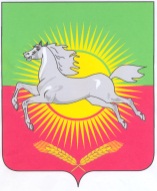 КАРАРРЕШЕНИЕ20 ноября 2020 года                                                                                                      №26О бюджете Нурлатского муниципального района Республики Татарстан на 2021 год и на плановый период 2022 и 2023 годовВ соответствии с Бюджетным кодексом Российской Федерации, Бюджетным кодексом Республики Татарстан, Уставом Нурлатского района, Совет Нурлатского муниципального района, РЕШИЛ:Статья 1  1. Утвердить основные характеристики бюджета Нурлатского муниципального района на 2021 год:1) прогнозируемый общий объем доходов бюджета Нурлатского муниципального района в сумме 1 246 737,94 тыс. рублей;2) общий объем  расходов бюджета Нурлатского муниципального района в сумме 1 246 737,94 тыс. рублей;3) дефицит бюджета Нурлатского муниципального района равен  0 тыс. рублей.2. Утвердить основные характеристики бюджета Нурлатского муниципального района на плановый период 2022 и 2023 годов:1) прогнозируемый общий объем доходов бюджета Нурлатского муниципального района на 2022 год в сумме 1 253 459,57 тыс. рублей и на 2023 год в сумме 1 260 580,27 тыс. рублей;2) общий объем расходов бюджета Нурлатского муниципального района на 2022 год в сумме  1 253 459,57 тыс. рублей и на 2023 год в сумме 1 260 580,27 тыс. рублей;3) дефицит бюджета Нурлатского муниципального района на 2022 год равен  0 тыс. рублей, на 2023 год равен  0 тыс. рублей.3. Утвердить источники финансирования дефицита бюджета Нурлатского муниципального района:1) на 2021 год согласно приложению №1 к настоящему Решению;2) на плановый период 2022 и 2023 годов согласно приложению № 2 к настоящему Решению.Статья 2Утвердить нормативы отчислений доходов консолидированного бюджета Нурлатского муниципального района Республики Татарстан на 2021 год и на  плановый период 2022 и 2023 годов согласно приложению  № 3.Статья 31. Утвердить перечень главных администраторов доходов бюджета Нурлатского муниципального района по местным органам власти согласно приложению № 4 к  настоящему Решению.2. Утвердить перечень главных администраторов источников финансирования дефицита бюджета Нурлатского муниципального района  по органам местного самоуправления  согласно приложению  № 5 к  настоящему Решению.Статья 4Учесть в бюджете Нурлатского муниципального района прогнозируемый объем доходов на 2021 год согласно приложению № 6 к настоящему  Решению, на плановый период 2022 и 2023 годов согласно приложению № 7 к настоящему Решению.Статья 51. Утвердить  в бюджете Нурлатского муниципального района распределение бюджетных ассигнований по разделам и подразделам, целевым статьям и видам расходов классификации расходов бюджета:1) на 2021 год согласно приложению № 8 к настоящему Решению;2) на плановый период 2022 и 2023 годов согласно приложению № 9 к настоящему Решению.2. Утвердить ведомственную структуру расходов бюджета Нурлатского муниципального района:1) на 2021 год согласно приложению № 10 к настоящему Решению;2) на плановый период 2022 и 2023 годов согласно приложению № 11 к настоящему Решению.Статья 61. Учесть объем межбюджетных трансфертов, подлежащих перечислению из бюджетов поселений в бюджет района   в сумме  82 143,50 тыс. рублей в 2021 году согласно приложению № 12 и в плановом периоде 2022 и 2023 годов в сумме 85 242,28 тыс. рублей и 85 785,98 тыс. рублей соответственно согласно приложению №13.2. Учесть, что в 2021 году и в плановом периоде 2022 и 2023 годов перечисление межбюджетных трансфертов бюджету Нурлатского муниципального района из бюджетов поселений, предусмотренных настоящей статьей, осуществляется ежеквартально равными долями.Статья 71. Учесть объем дотаций на выравнивание бюджетной обеспеченности поселений:1) на 2021 год в сумме 17 951,55 тыс. рублей с распределением согласно приложению № 14  к настоящему Решению;2) на плановый период 2022 и 2023 годов в сумме 16 951,33 тыс. рублей и 12 720,15 тыс. рублей соответственно с распределением согласно приложению № 15 к настоящему Решению.Статья 8Учесть объем субвенций  на реализацию полномочий по государственной регистрации актов гражданского состояния:1) на 2021 год в сумме 1 492,7 тыс. рублей;2) на 2022 год в сумме 1 511,9 тыс. рублей, на 2023 год в сумме 1 812,7 тыс. рублей.Статья 9Учесть объем субвенций бюджетам поселений на реализацию полномочий по осуществлению первичного воинского учета на территориях, на которых отсутствуют военные комиссариаты:1) на 2021 год в сумме 2 598,8 тыс. рублей с распределением согласно приложению № 18 к настоящему Решению;2) на 2022 год в сумме 2 626,4 тыс. рублей, на 2023 год в сумме 2 732,8 тыс. рублей с распределением согласно приложению № 19 к настоящему Решению.Статья 10Учесть в бюджете Нурлатского муниципального района, получаемые из бюджета Республики Татарстан межбюджетные трансферты:1) в 2021 году в сумме  732 895,84 тыс. рублей согласно приложению № 20 к настоящему Решению;2) в плановом периоде 2022 и 2023 годов в сумме 702 728,94 тыс. рублей и 683 797,74 тыс. рублей соответственно согласно приложению № 21 к настоящему Решению.Статья 11Учесть объем субсидий, подлежащих перечислению из бюджетов сельских поселений в бюджет Республики Татарстан («отрицательных трансфертов»)  в сумме 91,8 тыс. рублей в 2021 году согласно приложению № 22 и в плановом периоде 2022 и 2023 годов в сумме 138,5 тыс. рублей и 153,0 тыс. рублей соответственно согласно приложению № 23. Статья 12Учесть объем бюджетных ассигнований Дорожного фонда Нурлатского муниципального  района на 2021 год в сумме  29 300,0 тыс. рублей,  на 2022 год в сумме 30 900,0 тыс. рублей, на 2023 год в сумме 31 000,0 тыс. рублей и направить их на реализацию мероприятий Программы дорожных работ на дорогах общего пользования Нурлатского муниципального района на 2021, 2022, 2023 годы соответственно.Статья 131. Установить по состоянию на 1 января 2022 года верхний предел внутреннего муниципального долга по долговым обязательствам Нурлатского муниципального района в размере 0 тыс. рублей, в том числе по муниципальным гарантиям в размере 0 тыс. рублей.2. Установить по состоянию на 1 января 2023 года верхний предел внутреннего муниципального долга по долговым обязательствам Нурлатского муниципального района в размере 0тыс. рублей, в том числе по муниципальным гарантиям в размере 0 тыс. рублей.3. Установить по состоянию на 1 января 2024 года верхний предел внутреннего муниципального долга по долговым обязательствам Нурлатского муниципального района равен  0 тыс. рублей, в том числе по муниципальным гарантиям в размере 0 тыс. рублей.Статья 14Субсидии юридическим лицам (за исключением субсидий государственным (муниципальным) учреждениям), индивидуальным предпринимателям и физическим лицам – производителям товаров (работ, услуг), а также межбюджетные трансферты, предоставляются в порядке, установленном исполнительным комитетом Нурлатского муниципального района.Статья 15Установить, что в 2021 году и плановом периоде 2022 и 2023 годов зачисление в бюджет Нурлатского муниципального района части прибыли муниципальных унитарных предприятий, остающейся после уплаты налогов и иных обязательных платежей по итогам 2020, 2021, 2022 годов, производится до 1 июля 2021, 2022, 2023 годов соответственно в размере 30 процентов от чистой прибыли.Статья 161. Органы местного самоуправления Нурлатского муниципального района не вправе принимать в 2021 году  и в плановом периоде 2022 и 2023 годов решения, приводящие к увеличению численности муниципальных служащих и работников учреждений и организаций бюджетной сферы, а также расходов на их содержание, за исключением случаев, предусмотренных законами Республики Татарстан.2. Рекомендовать органам местного самоуправления поселений не принимать в 2021 году и плановом периоде 2022 и 2023 годов решений, приводящих к увеличению численности муниципальных служащих и работников муниципальных учреждений, за исключением случаев, предусмотренных правовыми актами Российской Федерации и Республики Татарстан.Статья 17Учесть объем бюджетных ассигнований, направленных на исполнение публичных нормативных обязательств на:1) 2021 год  в сумме 19 206,4 тыс. рублей;2) плановый период 2022 в  сумме 19 439,7 тыс. рублей и в 2023 года  в сумме 19 682,4 тыс. рублей.Статья 18Остатки средств бюджета Нурлатского муниципального района на 1 января 2021 года в объеме, не превышающем сумму остатка неиспользованных бюджетных ассигнований на оплату заключенных от имени Нурлатского муниципального района муниципальных контрактов на поставку товаров, выполнение работ, оказание услуг, подлежащих,  в соответствии с условиями этих муниципальных контрактов,  оплате в 2020 году,  направляются в 2021 году на увеличение соответствующих бюджетных ассигнований на указанные цели,  в случае принятия Исполнительным комитетом Нурлатского муниципального района соответствующего решения.Статья 19Органы казначейства Министерства финансов Республики Татарстан осуществляют исполнение бюджета Нурлатского муниципального района, а также  в соответствии с заключенными соглашениями отдельные функции по исполнению бюджетов муниципальных образований.Статья 20Настоящее Решение  вступает в силу с 1 января 2021 года. Статья 21Опубликовать настоящее Решение на официальном сайте Нурлатского муниципального района http://nurlat.tatarstan.ru/.Председатель СоветаНурлатского муниципального районаРеспублики Татарстан                                                                                А.С. АхметшинПриложение № 1к Решению «О бюджете Нурлатского муниципального района на 2021 год и  плановый период 2022 и 2023 годов»№26  от 20.11. 2020 г. Источники финансирования дефицита бюджета Нурлатского муниципального района на 2021 год                                                                  тыс. рублейПриложение № 2к Решению «О бюджете Нурлатского муниципального района на 2021 год и  плановый период 2022 и 2023 годов»№26  от 20.11. 2020 г. Источники финансирования дефицита бюджета  Нурлатского муниципального района на плановый период 2022 и 2023 годов тыс. рублейПриложение № 3к Решению «О бюджете Нурлатского муниципального района на 2021 годи  плановый период 2022 и 2023 годов»№26  от 20.11. 2020 г. . Нормативыраспределения доходов между бюджетами бюджетной системы Нурлатского муниципального районана 2021 год и на плановый период 2022 и 2023 годов                                                                                                                                                                     в процентахПриложение № 4к Решению «О бюджете Нурлатского муниципального района на 2021 год и  плановый период 2022 и 2023 годов»№26  от 20.11. 2020 г. Перечень главных администраторов  доходов бюджета Нурлатского муниципального района  Приложение № 5к Решению «О бюджете Нурлатского муниципального района на 2021 год и  плановый период 2022 и 2023 годов»№26  от 20.11. 2020 г. Перечень главных администраторов источников  финансирования дефицита бюджета  Нурлатского муниципального районаПриложение № 6к Решению «О бюджете Нурлатского муниципального района на 2021 год и  плановый период 2022 и 2023 годов»№26  от 20.11. 2020 г. Прогнозируемые объемы доходов бюджетаНурлатского муниципального района на 2021 годтыс. рублейПриложение № 7к Решению «О бюджете Нурлатского муниципального района на 2021 год и  плановый период 2022 и 2023 годов»№26  от 20.11. 2020 г. Прогнозируемые объемы доходов бюджета Нурлатского муниципального районана плановый период 2022 и 2023 годов тыс. рублейПриложение № 8к Решению «О бюджете Нурлатского муниципального района на 2021 год и  плановый период 2022 и 2023 годов»№26  от 20.11. 2020 г. Распределение расходов Нурлатского муниципального района по разделам, подразделам, целевым статьям , видам расходов бюджетной  классификации расходов Российской Федерации на 2021 годтыс. рублейПриложение № 9к Решению «О бюджете Нурлатского муниципального района на 2021 год и  плановый период 2022 и 2023 годов»№26  от 20.11. 2020 г. Распределение расходов Нурлатского муниципального района по ведомственной            классификации расходов бюджетов Российской Федерации на 2021 годтыс. рублейПриложение № 10к Решению «О бюджете Нурлатского муниципального района на 2021 год и  плановый период 2022 и 2023 годов»№26  от 20.11. 2020 г. Распределение расходов Нурлатского муниципального района по разделам, подразделам, целевым статьям, видам расходов бюджетной  классификации расходов Российской Федерациина 2022 и 2023 годытыс. рублейПриложение № 11к Решению «О бюджете Нурлатского муниципального района на 2021 год и  плановый период 2022 и 2023 годов»№26  от 20.11. 2020 г. Распределение расходов Нурлатского муниципального района по ведомственной            классификации расходов бюджетов Российской Федерациина 2022 и 2023 годытыс. рублейПриложение № 12к Решению «О бюджете Нурлатского муниципального района на 2021 год и  плановый период 2022 и 2023 годов»№26  от 20.11. 2020 г. Межбюджетные трансферты, подлежащие перечислению из бюджетов поселений в бюджет Нурлатского муниципального района в 2021 году                       тыс. рублейПриложение № 13к Решению «О бюджете Нурлатского муниципального района на 2021 год и  плановый период 2022 и 2023 годов»№26  от 20.11. 2020 г. Объемы межбюджетных трансфертов, подлежащие перечислению из бюджетов поселений в бюджет Нурлатского муниципального района, в плановом периоде 2022 и 2023 годовтыс. рублейПриложение № 14к Решению «О бюджете Нурлатского муниципального района на 2021 год и  плановый период 2022 и 2023 годов»№26  от 20.11. 2020 г. Дотации бюджетам поселений на выравнивание бюджетной обеспеченности поселений на 2021 год  тыс. рублейПриложение № 15к Решению «О бюджете Нурлатского муниципального района на 2021 год и  плановый период 2022 и 2023 годов»№26  от 20.11. 2020 г. Дотации бюджетам поселений на выравнивание бюджетной обеспеченности поселений на плановый период 2022 и 2023 годов    тыс. рублейПриложение № 16к Решению «О бюджете Нурлатского муниципального района на 2021 год и  плановый период 2022 и 2023 годов»№26  от 20.11. 2020 г. Субвенции бюджетам поселений на реализацию полномочий по осуществлению первичного воинского учета на территориях, на которых отсутствуют военные комиссариаты на 2021 год   тыс. рублейПриложение № 17к Решению «О бюджете Нурлатского муниципального района на 2021 год и  плановый период 2022 и 2023 годов»№26  от 20.11. 2020 г. Субвенции бюджетам поселений на реализацию полномочий по осуществлению первичного воинского учета на территориях, на которых отсутствуют военные комиссариаты в плановом периоде 2022 и 2023 годовтыс. рублейПриложение № 18к Решению «О бюджете Нурлатского муниципального района на 2021 год и  плановый период 2022 и 2023 годов»№26  от 20.11. 2020 г. Межбюджетные трансферты Нурлатского муниципального района, Получаемые из Республики Татарстан, на 2021 годтыс. рублейПриложение № 19к Решению «О бюджете Нурлатского муниципального района на 2021 год и  плановый период 2022 и 2023 годов»№26  от 20.11. 2020 г. Межбюджетные трансферты Нурлатского муниципального района из Республики Татарстан в плановом периоде 2022 и 2023 годовтыс. рублейПриложение № 20к Решению «О бюджете Нурлатского муниципального района на 2021 год и  плановый период 2022 и 2023 годов»№26  от 20.11. 2020 г. Объемы межбюджетных субсидий, подлежащих перечислению из местных бюджетов в бюджет Республики Татарстан в соответствии со статьей 4410 Бюджетного кодекса Республики Татарстан, в 2021 годутыс. рублейПриложение № 21к Решению «О бюджете Нурлатского муниципального района на 2021 год и  плановый период 2022 и 2023 годов»№26  от 20.11. 2020 г. Объемы межбюджетных субсидий, подлежащих перечислению из местных бюджетов в бюджет Республики Татарстан в соответствии со статьей 4410 Бюджетного кодекса Республики Татарстан,в плановом периоде 2022 и 2023 годов  тыс. рублейНаименованиеКод бюджетной классификацииСуммаУвеличение прочих остатков средств бюджета992 0105 020105 0000 510- 1 246 737,94Уменьшение прочих остатков средств бюджета992 0105 020105 0000 610  1 246 737,94ИТОГО0НаименованиеКод бюджетной классификацииСуммаСумма2022г.2023г.Изменение остатков средств на счетах по учету средств бюджета992 0105 000000 0000 00000Увеличение прочих остатков средств бюджета992 0105 020105 0000 510  -1 253 459,57  -1 260 580,27Исполнение муниципальных гарантий муниципальных районов992 0106 040005 0000 810Возврат бюджетных кредитов, предоставленных юридическим лицам из бюджета Нурлатского муниципального района в валюте Российской Федерации 992 0106 050105 0000 640Уменьшение прочих остатков средств бюджета992 0105 010100 0000 6101 253 459,571 260 580,27ИТОГО источников внутреннего финансирования992 0105 000000 0000 00000Наименование групп, подгрупп, статей и подстатей доходовКод РайонСельские поселенияГородские поселенияЗадолженность и перерасчеты по отменным налогам, сборам и иным обязательным платежам109 00000 00 0000 000Налог на рекламу, мобилизуемый на территориях муниципальных районов109 07013 05 0000 110100Целевые сборы с граждан и предприятий, учреждений, организаций на содержание милиции, на благоустройство территорий, на нужды образования и другие цели, мобилизуемые на территориях муниципальных районов109 07033 05 0000 110100Прочие местные налоги и сборы, мобилизуемые на территориях муниципальных районов109 07053 05 0000 110100Налог, взимаемый в виде стоимости патента в связи с применением упрощенной системы налогообложения1 09 11010 02 0000 110100Налоги, взимаемые в виде стоимости патента в связи с применением упрощенной системы налогообложения (за налоговые периоды, истекшие до 1 января 2011 года)1 09 11020 02 0000 11090Доходы от оказания платных услуг (работ) и компенсации затрат государства113 00000 00 0000 000Прочие доходы от оказания платных услуг (работ) получателями средств бюджетов муниципальных районов113 01995 05 0000 130100Прочие доходы от оказания платных услуг (работ) получателями средств бюджетов сельских поселений113 01995 10 0000 130100Прочие доходы от оказания платных услуг (работ) получателями средств бюджетов городских поселений1 13 01995 13 0000 130100Прочие доходы от компенсации затрат бюджетов поселений113 02995 05 0000 130100Прочие доходы от компенсации затрат бюджетов сельских поселений113 02995 10 0000 130100Прочие доходы от компенсации затрат бюджетов городских поселений1 13 02995 13 0000 130100Денежные взыскания (штрафы) и иные суммы, взыскиваемые с лиц, виновных в совершении преступлений, и в возмещение ущерба имуществу, зачисляемые в бюджеты муниципальных районов116 21050 05 0000 140100Прочие неналоговые доходы117 00000 00 0000 000Невыясненные поступления, зачисляемые в бюджеты муниципальных районов117 01050 05 0000 180100Невыясненные поступления, зачисляемые в бюджеты сельских поселений117 01050 10 0000 180100Невыясненные поступления, зачисляемые в бюджеты городских поселений117 01050 13 0000 180100Прочие неналоговые доходы бюджетов муниципальных районов117 05050 05 0000 180100Прочие неналоговые доходы бюджетов сельских поселений117 05050 10 0000 180100Прочие неналоговые доходы бюджетов городских поселений117 05050 13 0000 180100Средства самообложения граждан, зачисляемые в бюджеты поселений117 14030 10 0000 150100Код бюджетной классификацииКод бюджетной классификацииНаименованиеглавногоадминистратора доходовдоходов бюджета Нурлатского муниципального районаНаименование930Муниципальное казенное учреждение «Палата  имущественных и земельных отношений  Нурлатского муниципального района Республики Татарстан» Муниципальное казенное учреждение «Палата  имущественных и земельных отношений  Нурлатского муниципального района Республики Татарстан» 930111 01050 05 0000 120Доходы в виде прибыли, приходящейся на доли в уставных (складочных) капиталах хозяйственных товариществ и обществ, или дивидендов по акциям, принадлежащим муниципальным районам930111 05013 05 0000 120Доходы, получаемые в виде арендной платы за земельные участки, государственная собственность на которые не разграничена и которые расположены в границах поселений, а также средства от продажи права на заключение договоров аренды указанных земельных участков930111 05025 05 0000 120Доходы, получаемые в виде арендной платы, а также средства от продажи права на заключение договоров аренды за земли, находящиеся в собственности муниципальных районов(за исключением земельных участков муниципальных бюджетных и автономных учреждений)930111 05035 05 0000 120Доходы от сдачи в аренду имущества, находящегося в оперативном управлении органов управления муниципальных районов и созданных ими учреждений (за исключением имущества муниципальных бюджетных и автономных учреждений)930111 05075 05 0000 120Доходы от сдачи в аренду имущества, составляющего казну муниципальных районов (за исключением земельных участков)930111 07015 05 0000 120Доходы от перечисления части прибыли, остающейся после уплаты налогов и иных обязательных платежей муниципальных унитарных предприятий, созданных муниципальными районами930111 09045 05 0000 120Прочие поступления от использования имущества, находящегося в собственности муниципальных районов (за исключением имущества муниципальных бюджетных и автономных учреждений, а также имущества муниципальных унитарных предприятий, в том числе казенных)930114 02052 05 0000 410Доходы от реализации имущества, находящегося в оперативном управлении учреждений, находящихся  в ведении органов управления муниципальных районов (за исключением имущества муниципальных бюджетных и автономных учреждений), в части реализации основных средств по указанному имуществу930114 02053 05 0000 410Доходы от реализации иного имущества, находящегося в собственности муниципальных районов (за исключением имущества муниципальных бюджетных и автономных учреждений, а также имущества муниципальных унитарных предприятий, в том числе казенных), в части реализации основных средств по указанному имуществу930114 06013 05 0000 430Доходы от продажи земельных участков, государственная собственность на которые не разграничена и которые  расположены в границах поселений930114 06025 05 0000 430Доходы от продажи земельных участков, находящихся в собственности муниципальных районов (за исключением земельных участков муниципальных бюджетных и автономных учреждений)992Муниципальное казенное учреждение «Финансово-бюджетная палата Нурлатского муниципального района Республики Татарстан»Муниципальное казенное учреждение «Финансово-бюджетная палата Нурлатского муниципального района Республики Татарстан»992108 07150 01 1000 110Государственная пошлина за выдачу разрешения на установку рекламной конструкции (сумма платежа (перерасчеты, недоимка и задолженность по соответствующему платежу, в том числе по отмененному))992108 07150 01 4000 110Государственная пошлина за выдачу разрешения на установку рекламной конструкции992108 07174 01 1000 110Государственная пошлина за выдачу органом местного самоуправления муниципального района специального разрешения на движение по  автомобильным дорогам транспортных средств, осуществляющих перевозки опасных, тяжеловесных и (или) крупногабаритных грузов, зачисляемая в бюджеты муниципальных районов992108 07174 01 4000 110Государственная пошлина за выдачу органом местного самоуправления муниципального района специального разрешения на движение по  автомобильным дорогам транспортных средств, осуществляющих перевозки опасных, тяжеловесных и (или) крупногабаритных грузов, зачисляемая в бюджеты муниципальных районов992113 02065 05 0000 130Доходы, поступающие в порядке возмещения расходов, понесенных в связи с эксплуатацией имущества муниципальных районов992116 01053 01 0000 140Административные штрафы, установленные Главой 5 Кодекса Российской Федерации об административных правонарушениях, за административные правонарушения, посягающие на права граждан, налагаемые мировыми судьями, комиссиями по делам несовершеннолетних и защите их прав992116 10032 05 0000 140Прочее возмещение ущерба, причиненного муниципальному имуществу сельского поселения (за исключением имущества, закрепленного за муниципальными бюджетными (автономными) учреждениями, унитарными предприятиями)992116 07090 05 0000 140Иные штрафы, неустойки, пени, уплаченные в соответствии с законом или договором в случае неисполнения или ненадлежащего исполнения обязательств перед муниципальным органом, (муниципальным казенным учреждением) муниципального района9921 16 11064 01 0000 140Платежи, уплачиваемые в целях возмещения вреда, причиняемого автомобильным дорогам местного значения транспортными средствами, осуществляющими перевозки тяжеловесных и (или) крупногабаритных грузов9921 16 11050 01 0000 140Платежи по искам о возмещении вреда, причиненного окружающей среде, а также платежи, уплачиваемые при добровольном возмещении вреда, причиненного окружающей среде (за исключением вреда, причиненного окружающей среде на особо охраняемых природных территориях), подлежащие зачислению в бюджет муниципального образования9921 16 10061 05 0000 140Платежи в целях возмещения убытков, причиненных уклонением от заключения с муниципальным органом муниципального района (муниципальным казенным учреждением) муниципального контракта (за исключением муниципального контракта, финансируемого за счет средств муниципального дорожного фонда)9921 16 10031 05 0000 140Возмещение ущерба при возникновении страховых случаев, когда выгодоприобретателями выступают получатели средств бюджета муниципального района9921 16 10123 01 0000 140Доходы от денежных взысканий (штрафов), поступающих в счёт погашения задолженности, образовавшейся до 1 января 2020 года, подлежащие зачислению в бюджет муниципального образования по нормативам, действующим до 1 января 2020 года992116 10129 01 0000 140Доходы от денежных взысканий (штрафов), поступающие в счёт погашения задолженности, образовавшейся до 1 января 2020 года, подлежащие зачислению в федеральный бюджет и бюджет муниципального образования по нормативам, действующим до 1 января 2020 года992116 01157 01 0000 140Денежные взыскания, налагаемые в возмещение ущерба, причиненного в результате незаконного или нецелевого использования бюджетных средств992113 01995 05 0000 130Прочие доходы от оказания платных услуг (работ) получателями средств бюджетов муниципальных районов992113 02995 05 0000 130Прочие доходы от компенсации затрат бюджетов муниципальных районов992117 01050 05 0000 180Невыясненные поступления, зачисляемые в бюджеты муниципальных районов992117 05050 05 0000 180Прочие неналоговые доходы бюджетов муниципальных районов992202 15001 05 0000 150Дотации бюджетам муниципальных районов на выравнивание бюджетной обеспеченности из бюджетов субъектов РФ992202 20077 05 0000 150Субсидии бюджетам муниципальных районов на софинансирование капитальных вложений в объекты муниципальной собственности992202 25466 05 0000 150Субсидии бюджетам муниципальных районов на поддержку творческой деятельности и укрепление материально-технической базы муниципальных театров в населенных пунктах с численностью населения до 300 человек992202 25497 05 0000 150Субсидии бюджетам муниципальных районов на реализацию мероприятий по обеспечению жильем молодых семей992202 25519 05 0000 150Субсидия бюджетам муниципальных районов на поддержку отрасли культуры992202 25567 05 0000 150Субсидии бюджетам муниципальных районов на реализацию мероприятий по устойчивому развитию сельских территорий992202 29900 05 0000 150Субсидии бюджетам муниципальных районов из местных бюджетов992202 29999 05 0000 150Прочие субсидии бюджетам муниципальных районов992202 35930 05 0000150Субвенции бюджетам муниципальных районов на государственную регистрацию актов гражданского состояния992202 35120 05 0000150Субвенции бюджетам муниципальных районов на составление (изменение и дополнение) списков кандидатов в присяжные заседатели федеральных судов в общей юрисдикции в Российской Федерации992202 35118 05 0000150Субвенции бюджетам муниципальных районов на осуществление первичного воинского учета, на территориях где отсутствуют военные комиссариаты992202 30024 05 0000 150Субвенции бюджетам на выполнение передаваемых полномочий субъектов Российской Федерации992202 30027 05 0000 150Субвенции бюджетам муниципальных  районов на содержание ребенка в семье опекуна и приемной семье, а также вознаграждение, причитающееся приемному родителю992202 45160 05 0000 150Межбюджетные трансферты, передаваемые бюджетам муниципальных районов для компенсации дополнительных расходов возникших в результате решений принятых органами власти другого уровня992202 40014 05 0000 150Межбюджетные трансферты, передаваемые полномочия бюджетам муниципальных районов из бюджетов поселений на осуществление части полномочий по решению вопросов местного значения в соответствии с заключенными соглашениями992204 05020 05 0000 150Поступления от денежных пожертвований, предоставляемых негосударственными организациями получателям средств бюджетов муниципальных районов992204 05099 05 0000 150Прочие безвозмездные поступления от негосударственных организаций в бюджеты муниципальных районов9922 02 25304 05 0000 150Субсидии бюджетам муниципальных районов  на софинансирование расходных обязательств, возникающих при выполнении органами местного самоуправления муниципальных образований полномочий по вопросам местного значения в сфере образования в части реализации мероприятий по организации бесплатного горячего питания обучающихся, получающих начальное общее образование в муниципальных общеобразовательных организациях9922 02 25576 05 0000 150Субсидии бюджетам муниципальных районов на реализацию мероприятий по благоустройству сельских территорий992202 45148 05 0000 150Межбюджетные трансферты, передаваемые бюджетам муниципальных районов на государственную поддержку лучших работников муниципальных учреждений культуры, находящихся на территориях сельских поселений992202 49999 05 0000 150Прочие межбюджетные трансферты, передаваемые бюджетам муниципальных районов9922 02 35303 05 0000 150Субвенции бюджетам муниципальных районов  на обеспечение государственных гарантий реализации прав на получение общедоступного и бесплатного начального общего, основного общего, среднего общего образования в муниципальных общеобразовательных организациях, обеспечение дополнительного образования детей в муниципальных общеобразовательных организациях, в части ежемесячного  денежного вознаграждения за классное руководство педагогическим работникам муниципальных общеобразовательных организаций992208 05000 05 0000 150Перечисления из бюджетов муниципальных районов  (в бюджеты муниципальных районов) для осуществления возврата (зачета) излишне уплаченных или излишне взысканных сумм налогов, сборов и иных платежей, а также сумм процентов за несвоевременное осуществление такого возврата и процентов, начисленных на излишне взысканные суммы992218 05010 05 0000 150Доходы бюджетов муниципальных районов от возврата бюджетными учреждениями остатков субсидий прошлых лет992218 05030 05 0000 150Доходы бюджетов муниципальных районов от возврата иными организациями остатков субсидий прошлых лет992218 60010 05 0000150Доходы бюджетов муниципальных районов от возврата бюджетами бюджетной системы Российской Федерации остатков субсидий, субвенций и иных межбюджетных трансфертов, имеющих целевое назначение, прошлых лет992218 60020 05 0000 150Доходы бюджетов муниципальных районов от возврата остатков субсидий, субвенций и иных межбюджетных трансфертов, имеющих целевое назначение, прошлых лет из бюджетов государственных внебюджетных фондов992219 35930 05 0000 150Возврат остатков субвенций на государственную регистрацию актов гражданского состояния из бюджетов муниципальных районов992219 45160 05 0000 150Возврат остатков иных межбюджетных трансфертов, передаваемых для компенсации дополнительных расходов, возникших в результате решений, принятых органами власти другого уровня, из бюджетов муниципальных районов992219 60010 05 0000 150Возврат остатков субсидий, субвенций и иных межбюджетных трансфертов, имеющих целевое назначение, прошлых лет из бюджетов муниципальных районов000Доходы, закрепляемые за всеми администраторамиДоходы, закрепляемые за всеми администраторами000112 05050 05 0000 120Плата за пользование водными объектами, находящимися в собственности муниципальных районов000116 90050 05 6000 140Прочие поступления от денежных взысканий (штрафов) и иных сумм в возмещение ущерба, зачисляемые в бюджеты муниципальных районов000117 01050 05 0000 180Невыясненные поступления, зачисляемые в бюджеты муниципальных районовКод бюджетной классификацииНаименованиеМКУ «Финансово-бюджетная палата» Нурлатского муниципального района РТМКУ «Финансово-бюджетная палата» Нурлатского муниципального района РТ992 01 05 000000 0000 000Остатки средств бюджетов992 01 05 020105 0000 510Увеличение прочих остатков средств бюджета992 01 06 040005 0000 810Исполнение муниципальных гарантий муниципальных районов992 01 06 050105 0000 640 Возврат бюджетных кредитов, предоставленных юридическим лицам из бюджета Нурлатского муниципального района в валюте Российской Федерации 992 01 05 010100 0000 610Уменьшение прочих остатков средств бюджетаНаименованиеКод доходаСуммаНалоговые и неналоговые доходы100 00000 00 0000 000431 698,60Налоги на прибыль, доходы1 01 00000 00 0000 000356 782,10Налог на доходы физических лиц101 02000 01 0000 110356 782,10Налоги на товары (работы, услуги), реализуемые на территории РФ103 00000 00 0000 00029 300,00Акцизы по подакцизным товарам (продукции), производимым на территории Российской Федерации103 02000 01 0000 11029 300,00Налоги на совокупный доход105 00000 00 0000 00020 320,50Налог, взимаемый с налогоплательщиков, выбравших в качестве объекта налогообложения доходы105 01010 01 0000 11012 265,50Налог, взимаемый с налогоплательщиков, выбравших в качестве объекта налогообложения доходы, уменьшенные на величину расходов105 01020 01 0000 1104 088,50Единый налог на вмененный доход для отдельных видов деятельности105 02000 02 0000 1103 265,00Единый сельскохозяйственный налог105 03000 01 0000 110384,50Налог, взимаемый в связи с применением патентной системы налогообложения, зачисляемый в бюджеты муниципальных районов105 04020 00 0000 110317,00Государственная пошлина, сборы108 00000 00 0000 0004 966,00Госпошлина по делам, рассматриваемым в судах общей юрисдикции, мировыми судьями108 03010 01 0000 1104 941,00Государственная пошлина за выдачу разрешения на установку рекламной конструкции108 07150 01 0000 11025,00Налоги, сборы и регулярные платежи за пользование природными ресурсами107 00000 00 0000 000366,00Налог на добычу общераспространенных полезных ископаемых107 01020 01 1111 110366,00Доходы от сдачи в аренду имущества, находящегося в государственной и муниципальной собственности111 00000 00 0000 12014 213,00Доходы, получаемые в виде арендной платы за земельные участки, государственная собственность на которые не разграничена и которые расположены в границах поселений, а также средства от продажи права на заключение договоров аренды указанных земельных участков111 05013 10 0000 12012 238,00Доходы от сдачи в аренду имущества, находящегося в оперативном управлении органов управления муниципальных органов управления и созданных ими учреждений (за исключением имущества муниципальных автономных учреждений)111 05035 05 0000 1201 765,00Платежи от государственных и муниципальных унитарных предприятий111 07015 05 0000 12060,00Прочие поступления от использования имущества, находящегося в собственности муниципальных районов111 09045 05 0000 120150,00Платежи при пользовании природными ресурсами112 00000 00 0000 1201 186,00Плата за выбросы загрязняющих веществ в атмосферный воздух стационарными объектами112 01010 01 0000 120500,00Плата за сбросы загрязняющих веществ в водные объекты112 01030 01 0000 12010,00Плата за размещение отходов производства и потребления112 01040 01 0000 120676,00Доходы от оказания платных услуг (работ) и компенсации затрат государства113 00000 00 0000 0000Доходы от оказания платных услуг(работ) и компенсации затрат бюджетов муниципальных районов113 02995 05 0000 1300Доходы от продажи материальных и нематериальных активов114 00000 00 0000 0003 000,00Доходы от реализации имущества, находящегося в оперативном управлении учреждений, находящихся в ведении органов управления муниципальных районов114 02052 05 0000 4101 000,00Доходы от продажи земельных участков, государственная собственность на которые не разграничена и которые расположены в границах поселений114 06013 10 0000 4302 000,00Штрафы, санкции, возмещение ущерба116 00000 00 0000 0001 565,00Административные штрафы, установленные Главой 5 Кодекса Российской Федерации об административных правонарушениях, за административные правонарушения, посягающие на права граждан, налагаемые мировыми судьями, комиссиями по делам несовершеннолетних и защите их прав116 01053 01 0000 14050,00Административные штрафы, установленные Главой 8 Кодекса Российской Федерации об административных правонарушениях, за административные правонарушения в области охраны окружающей среды и природопользования, налагаемые судьями федеральных судов, должностными лицами федеральных государственных органов, учреждений, Центрального банка Российской Федерации116 01081 01 0000 140620,50Иные штрафы, неустойки, пени, уплаченные в соответствии с законом или договором в случае неисполнения или ненадлежащего исполнения обязательств перед муниципальным органом, (муниципальным казенным учреждением) муниципального района116 07090 05 0000 140894,50Безвозмездные поступления200 00000 00 0000000815 039,44Дотации на выравнивание бюджетной обеспеченности муниципальных районов202 15001 05 0000 15036 265,80Субсидия бюджетам муниципальных районов в целях софинансирования расходных обязательств по организации бесплатного горячего питания обучающихся, получающих начальное общее образование в муниципальных общеобразовательных организациях202 25304 05 0000 15015 654,80Субсидии бюджетам муниципальных районов на реализацию мероприятий по комплексному развитию сельских территорий по благоустройству сельских территорий202 25576 05 0000 1502 000,00Прочие субсидии бюджетам муниципальных районов202 29999 05 0000 150222 037,90Прочие субвенции муниципальным районам на выполнение передаваемых  полномочий субъектов Российской Федерации202 30024 05 0000 150378 851,94Субвенция по назначению и выплате ежемесячной денежной выплаты на содержание детей-сирот и детей, оставшихся без попечения родителей, переданных под опеку (попечительство), в приемные семьи, и вознаграждения, причитающегося опекунам или попечителям, исполняющим свои обязанности возмездно202 30027 05 0000 15043 952,70Субвенции бюджетам муниципальных районов на осуществление полномочий по первичному воинскому учету, на территориях где отсутствуют военные комиссариаты202 35118 05 0000 1502 598,80Субвенции бюджетам муниципальных районов на составление (изменение и дополнение) списков кандидатов в присяжные заседатели федеральных судов в общей юрисдикции в Российской Федерации202 35120 05 0000 15043,10Субвенция на обеспечение государственных гарантий в части ежемесячного  денежного вознаграждения за классное руководство педагогическим работникам муниципальных общеобразовательных организаций202 35303 05 0000 15029 998,10Субвенции бюджетам муниципальных районов на государственную регистрацию актов гражданского состояния202 35930 05 0000 1501 492,7Межбюджетные трансферты, передаваемые полномочия бюджетам муниципальных районов из бюджетов поселений на осуществление части полномочий по решению вопросов местного значения в соответствии с заключенными соглашениями202 40014 05 0000 15082 143,50ВСЕГО доходов1 246 737,94НаименованиеКод доходаСуммаСуммаНаименованиеКод дохода2022 г.2023 г.Налоговые и неналоговые доходы1 00 00000 00 0000 000465 488,35490 996,55Налоги на прибыль, доходы1 01 00000 00 0000 000391 333,35414 823,55Налог на доходы физических лиц101 02000 01 0000 110391 333,35414 823,55Налоги на товары (работы, услуги), реализуемые на территории РФ1 03 00000 00 0000 00030 900,031 000,0Акцизы по подакцизным товарам (продукции), производимым на территории Российской Федерации103 02000 01 0000 11030 900,031 000,0Налоги на совокупный доход1 05 00000 00 0000 00017 725,018 421,0Налог, взимаемый с налогоплательщиков, выбравших в качестве объекта налогообложения доходы105 01010 01 0000 11011 906,012 382,0Налог, взимаемый с налогоплательщиков, выбравших в качестве объекта налогообложения доходы, уменьшенные на величину расходов105 01020 01 0000 1105 102,05 306,0Единый сельскохозяйственный налог105 03000 01 0000 110400,0416,0Налог, взимаемый в связи с применением патентной системы налогообложения, зачисляемый в бюджеты муниципальных районов105 04020 00 0000 110317,0317,0Государственная пошлина, сборы108 00000 00 0000 0004 966,04 966,0Госпошлина по делам, рассматриваемым в судах общей юрисдикции, мировыми судьями108 03010 01 0000 1104 941,04 941,0Государственная пошлина за выдачу разрешения на установку рекламной конструкции108 07150 01 0000 11025,025,0Налоги, сборы и регулярные платежи за пользование природными ресурсами107 00000 00 0000 000366,0366,0Налог на добычу общераспространенных полезных ископаемых107 01020 01 1111 110366,0366,0Доходы от сдачи в аренду имущества, находящегося в государственной и муниципальной собственности111 00000 00 0000 12014 213,014 213,0Доходы, получаемые в виде арендной платы за земельные участки, государственная собственность на которые не разграничена и которые расположены в границах поселений, а также средства от продажи права на заключение договоров аренды указанных земельных участков111 05013 10 0000 12012 238,012 238,0Доходы от сдачи в аренду имущества, находящегося в оперативном управлении органов управления муниципальных органов управления и созданных ими учреждений (за исключением имущества муниципальных автономных учреждений)111 05035 05 0000 1201 765,01 765,0Платежи от государственных и муниципальных унитарных предприятий111 07015 05 0000 12060,060,0Прочие поступления от использования имущества, находящегося в собственности муниципальных районов111 09045 05 0000 120150,0150,0Платежи при пользовании природными ресурсами112 00000 00 0000 1201 186,01 186,0Плата за выбросы загрязняющих веществ в атмосферный воздух стационарными объектами112 01010 01 0000 120500,0500,0Плата за сбросы загрязняющих веществ в водные объекты112 01030 01 0000 12010,010,0Плата за размещение отходов производства и потребления112 01040 01 0000 120676,0676,0Доходы от оказания платных услуг (работ) и компенсации затрат государства113 00000 00 0000 00000Доходы от оказания платных услуг(работ) и компенсации затрат бюджетов муниципальных районов113 02995 05 0000 13000Доходы от продажи материальных и нематериальных активов114 00000 00 0000 0003 234,04 456,0Доходы от реализации имущества, находящегося в оперативном управлении учреждений, находящихся в ведении органов управления муниципальных районов114 02052 05 0000 4102 000,02 000,0Доходы от продажи земельных участков, государственная собственность на которые не разграничена и которые расположены в границах поселений114 06013 10 0000 4301 234,02 456,0Штрафы, санкции, возмещение ущерба116 00000 00 0000 0001 565,01 565,0Административные штрафы, установленные Главой 5 Кодекса Российской Федерации об административных правонарушениях, за административные правонарушения, посягающие на права граждан, налагаемые мировыми судьями, комиссиями по делам несовершеннолетних и защите их прав116 01053 01 0000 14050,050,0Административные штрафы, установленные Главой 8 Кодекса Российской Федерации об административных правонарушениях, за административные правонарушения в области охраны окружающей среды и природопользования, налагаемые судьями федеральных судов, должностными лицами федеральных государственных органов, учреждений, Центрального банка Российской Федерации116 01081 01 0000 140620,5620,5Иные штрафы, неустойки, пени, уплаченные в соответствии с законом или договором в случае неисполнения или ненадлежащего исполнения обязательств перед муниципальным органом, (муниципальным казенным учреждением) муниципального района116 07090 05 0000 140894,5894,5Безвозмездные поступления200 00000 00 0000 000787 971,22769 583,72Дотации на выравнивание бюджетной обеспеченности муниципальных районов202 15001 05 0000 15018 840,7Субсидия бюджетам муниципальных районов в целях софинансирования расходных обязательств по организации бесплатного горячего питания обучающихся, получающих начальное общее образование в муниципальных общеобразовательных организациях202 25304 05 0000 15016 679,816 679,8Прочие субсидии бюджетам муниципальных районов 202 29999 05 0000 150208 741,2211 128,5Прочие субвенции муниципальным районам на выполнение передаваемых  полномочий субъектов Российской Федерации202 30024 05 0000 150378 265,14373 884,84Субвенция по назначению и выплате ежемесячной денежной выплаты на содержание детей-сирот и детей, оставшихся без попечения родителей, переданных под опеку (попечительство), в приемные семьи, и вознаграждения, причитающегося опекунам или попечителям, исполняющим свои обязанности возмездно202 30027 05 0000 15045 710,847 539,2Субвенции бюджетам муниципальных районов на осуществление полномочий по первичному воинскому учету, на территориях где отсутствуют военные комиссариаты 202 35118 05 0000 1502 626,42 732,8Субвенции бюджетам муниципальных районов на составление (изменение и дополнение) списков кандидатов в присяжные заседатели федеральных судов в общей юрисдикции в Российской Федерации202 35120 05 0000 150354,921,8Субвенция на обеспечение государственных гарантий в части ежемесячного  денежного вознаграждения за классное руководство педагогическим работникам муниципальных общеобразовательных организаций202 35303 05 0000 15029 998,129 998,1Субвенции бюджетам муниципальных районов на государственную регистрацию актов гражданского состояния202 35930 05 0000 1501 511,91 812,7Межбюджетные трансферты, передаваемые полномочия бюджетам муниципальных районов из бюджетов поселений на осуществление части полномочий по решению вопросов местного значения в соответствии с заключенными соглашениями202 40014 05 0000 15085 242,2885 785,98ВСЕГО доходов1 253 459,571 260 580,27Наименование показателяРЗПРКЦСРКВРСуммаОбщегосударственные вопросы0185 158,44Функционирование высшего должностного лица субъекта Российской Федерации и муниципального образования01022 071,0Непрограммные направления расходов010299 0 00 000002 071,0Глава муниципального образования010299 0 00 020302 071,0Расходы на выплаты персоналу в целях обеспечения выполнения функций государственными (муниципальными) органами, казенными учреждениями, органами управления государственными внебюджетными фондами010299 0 00 020301002 071,0Функционирование законодательного органа государственной власти и представительных органов муниципальных образований01039 540,6Непрограммные направления расходов01039 540,6Центральный аппарат010399 0 00 020409 540,6Расходы на выплаты персоналу в целях обеспечения выполнения функций государственными (муниципальными) органами, казенными учреждениями, органами управления государственными внебюджетными фондами010399 0 00 020401004 694,0Закупка товаров, работ и услуг для государственных (муниципальных) нужд010399 0 00 020402004 846,6Функционирование Правительства РФ, высших исполнительных органов государственной власти субъектов РФ, местных администраций010427 480,9Непрограммные направления расходов010499 0 00 0000027 113,4Центральный аппарат010499 0 00 0204026 750,1Расходы на выплаты персоналу в целях обеспечения выполнения функций государственными (муниципальными) органами, казенными учреждениями, органами управления государственными внебюджетными фондами010499 0 00 0204010020 116,0Закупка товаров, работ и услуг для государственных (муниципальных) нужд010499 0 00 020402006 634,1Иные бюджетные ассигнования010499 0 00 02040800Реализация государственных полномочий в области молодежной политики0104363,3Расходы на выплаты персоналу в целях обеспечения выполнения функций государственными (муниципальными) органами, казенными учреждениями, органами управления государственными внебюджетными фондами010499 0 00 25240100363,3Государственная программа «Развитие юстиции в Республике Татарстан на 2014-2020 годы»01044,2Подпрограмма «Реализация государственной политики в сфере юстиции в пределах полномочий РТ»010424 1 00 000004,2На реализацию полномочий по сбору информации от сельских поселений, входящих в состав района для ведения регистра муниципальных правовых актов010424 1 01 253901004,2Реализация государственных полномочий в области образования010402 2 10 25300363,3Расходы на выплаты персоналу в целях обеспечения выполнения функций государственными (муниципальными) органами, казенными учреждениями, органами управления государственными внебюджетными фондами010402 2 10 25300100363,3Судебная система010543,1Расходы по составлению (изменению) списков кандидатов в присяжные заседатели федеральных судов общей юрисдикции010599 0 00 5120010043,1Обеспечение деятельности финансовых, налоговых и таможенных органов и органов финансового (финансово-бюджетного) надзора01067 800,5Непрограммные направления расходов010699 0 00 000007 800,5Центральный аппарат010699 0 00 020407 800,5Расходы на выплаты персоналу в целях обеспечения выполнения функций государственными (муниципальными) органами, казенными учреждениями, органами управления государственными внебюджетными фондами010699 0 00 020401005 920,0Закупка товаров, работ и услуг для государственных (муниципальных) нужд010699 0 00 020402001 880,5Иные бюджетные ассигнования010699 0 00 02040800Резервные фонды01116 470,7Непрограммные направления расходов011199 0 00 070006 470,7Резервный фонд исполнительного комитета011199 0 00 074118006 470,7Другие общегосударственные вопросы011332 697,84Государственная регистрация актов гражданского состояния011399 0 00 500001 492,7Расходы на выплаты персоналу в целях обеспечения выполнения функций государственными (муниципальными) органами, казенными учреждениями, органами управления государственными внебюджетными фондами011399 0 00 593001001 289,6Закупка товаров, работ и услуг для государственных (муниципальных) нужд011399 0 00 59300200155,4Центральный аппарат011399 0 00 020402 798,2Расходы на выплаты персоналу в целях обеспечения выполнения функций государственными (муниципальными) органами, казенными учреждениями, органами управления государственными внебюджетными фондами011399 0 00 020401001 852,0Закупка товаров, работ и услуг для государственных (муниципальных) нужд011399 0 00 02040200939,2Иные бюджетные ассигнования011399 0 00 02040800Другие общегосударственные вопросы0113270,0Уплата налога на имущество организаций и земельного налога011399 0 00 02950270,0Иные бюджетные ассигнования011399 0 00 02950800270,0Обеспечение деятельности централизованных бухгалтерий011399 0 00 2990024 480,7Предоставление субсидий бюджетным, автономным учреждениям011399 0 00 2990060024 480,7Расходы на реализацию государственных полномочий по образованию и организации деятельности комиссий по делам несовершеннолетних и защите их  прав011399 0 00 20000749,6Расходы на выплаты персоналу в целях обеспечения выполнения функций государственными (муниципальными) органами, казенными учреждениями, органами управления государственными внебюджетными фондами011399 0 00 25260100628,6Закупка товаров, работ и услуг для государственных (муниципальных) нужд011399 0 00 25260200121,0Расходы на реализацию государственных полномочий по образованию и организации деятельности административных комиссий011399 0 00 20000378,6Расходы на выплаты персоналу в целях обеспечения выполнения функций государственными (муниципальными) органами, казенными учреждениями, органами управления государственными внебюджетными фондами011399 0 00 25270100367,6Закупка товаров, работ и услуг для государственных (муниципальных) нужд011399 0 00 2527020011,0Расходы на реализацию государственных полномочий в области архивного дела011399 0 00 2534020073,9Расходы на реализацию государственных полномочий по определению перечня должностных лиц, уполномоченных составлять протоколы об административных правонарушениях011399 0 00 253502000,54Государственная программа «Социальная поддержка граждан РТ на 2014-2020 г.»011303 0 00 000001 715,8Подпрограмма «Улучшение социально-экономического положения семей» на 2015-2025 г.011303 5 00 000001 715,8Расходы на реализацию государственных полномочий в области опеки и попечительства011303 5 03 253301001 715,8Муниципальная программа «Информатизация местного самоуправления НМР на 2021-2023 годы»011399 0 00 00000100,0Закупка товаров, работ и услуг для государственных (муниципальных) нужд011399 0 00 02044200100,0Муниципальная программа «Реализация антикоррупционной политики в Нурлатском  муниципальном районе на 2015-2020 годы»011399 0 00 020437,0Основное мероприятия «Выявление и устранение причин коррупции, противодействие условиям, способствующим ее проявлениям, формирование в обществе нетерпимого отношения к коррупции»011399 0 00 020432007,0Национальная оборона022 598,8Мобилизационная и вневойсковая подготовка02032 598,8Непрограммные направления расходов020399 0 00 500002 598,8Осуществление первичного воинского учета на территориях, где отсутствуют военные комиссариаты020399 0 00 511802 598,8Межбюджетные трансферты020399 0 00 511805002 598,8Национальная безопасность и правоохранительная деятельность033 290,8Государственная программа «Защита населения и территорий от чрезвычайных ситуаций, обеспечение пожарной безопасности и безопасности людей на водных объекта на 2014-2020 г.»030907 2 01 000003 290,8Защита населения и территории от чрезвычайных ситуаций природного и техногенного характера, гражданская оборона030907 2 01 226702001 565,5Расходы на выплату персоналу в целях обеспечения выполнения функций государственными (муниципальными) органами, казенными учреждениями, органами управления государственными внебюджетными фондами031407 2 01 226701001 725,3Национальная экономика0431 838,1Сельское хозяйство04051 989,3Государственная программа «Система химической и биологической безопасности Республики Татарстан на 2015-2020 г.»040528 0 00 000001 989,3Основные мероприятия «Предупреждение болезней животных и защита населения от болезней общих для человека и животных»040528 0 01 000001 989,3Реализация государственных полномочий в сфере организации проведение мероприятий по предупреждению и ликвидации болезней животных, их лечению, защите населения от болезней, общих для человека и животных040528 0 01 253602001 989,3Водное хозяйство0406308,0Расходы на содержание и ремонт гидротехнических сооружений040699 0 00 00000308,0Закупка товаров, работ и услуг для государственных (муниципальных) нужд040699 0 00 90430200308,0Транспортное хозяйство0408240,8Субвенция бюджетам муниципальных районов для осуществления государственных полномочий в сфере обеспечения равной доступности услуг общественного транспорта040813 401 05370800240,8Дорожное хозяйство (дорожные фонды)040929300,0Программа дорожных работ на дорогах общего пользования местного значения Нурлатского муниципального района на 2020 год»0409Д1 000 0000029 300,0Основные мероприятия «Развитие сети автомобильных дорог общего пользования»0409Д1 000 0365029 300,0Содержание и управление дорожным хозяйством0409Д1 000 0365020029 300,0Жилищно-коммунальное хозяйство0515 289,1Муниципальная программа капитального ремонта общего имущества в  многоквартирных домах, расположенных на территории Нурлатского муниципального района050104 0 00 0000015 178,1Основное мероприятие «Организация своевременного проведения капитального ремонта общего имущества в многоквартирных домах»050104 4 01 950208003 890,16Краткосрочный план реализации региональной программы капитального ремонта общего имущества в многоквартирных домах, расположенных на территории Нурлатского муниципального района на 2018-2020 годы050104 5 01 9601080011 288,0Мероприятия по комплексному развитию сельских территорий по благоустройству сельских территорий050314704L57608002 020,0Охрана окружающей среды062 017,0Охрана объектов растительного и животного мира и среды их обитания06032 017,0Государственная программа «Охрана окружающей среды, воспроизводства и использования природных ресурсов  на 2014-2020 годы»060309 0 00 000002 017,0Основное мероприятие «Обеспечение охраны окружающей среды»060309 1 01 000002 017,0Мероприятия по регулированию качества окружающей среды060309 1 01 744602002 017,0Образование07844 426,39Дошкольное образование0701217 263,6Муниципальная программа «Развитие системы образования в Нурлатском муниципальном районе на 2015-2020 годы»070102 0 00 00000217 263,6Подпрограмма «Развитие дошкольного образования, включая инклюзивное, и повышение квалификации работников данной сферы  на 2015-2020 годы»070102 1 00 00000217 263,6Основное мероприятие «Реализация дошкольного образования»070102 1 03 00000102 191,2Предоставление субсидий бюджетным, автономным учреждениям и иным некоммерческим организациям070102 1 03 42000600102 191,2Школы-детские сады, школы начальные, неполные средние и средние070102 2 08 0000020 172,7Предоставление субсидий бюджетным, автономным учреждениям и иным некоммерческим организациям070102 2 08 S005060020 172,7Основное мероприятие «Обеспечение государственных гарантий реализации прав на получение общедоступного и бесплатного дошкольного образования в муниципальных дошкольных образовательных учреждениях070102 1 01 0000088 029,5Предоставление субсидий бюджетным, автономным учреждениям и иным некоммерческим организациям070102 1 01 2537060088 029,5Общее образование0702546 840,78Муниципальная программа «Развитие системы образования в Нурлатском муниципальном районе на 2015-2020 годы»070202 0 00 00000546 840,78Подпрограмма «Развитие общего образования, включая инклюзивное, и повышение квалификации работников данной сферы  на 2015-2020 годы»070202 2 00 00000546 840,78Основное мероприятие «Обеспечение государственных гарантий реализации прав на получение общедоступного и бесплатного общедоступного и бесплатного дошкольного, начального общего, основного общего, среднего общего образования в муниципальных общеобразовательных организациях, обеспечение дополнительного образования детей в муниципальных общеобразовательных организациях»070202 2 00 00000160 658,8Школы-детские сады, школы начальные, неполные средние и средние070202 2 08 00000160 658,8Предоставление субсидий бюджетным, автономным учреждениям и иным некоммерческим организациям070202 2 08 S0050600160 658,8Основное мероприятие «Реализация общего образования в государственных образовательных организациях»070202 2 02 0000076 612,68Развитие общеобразовательных организаций, включая школы – детские сады070202 2 02 4210076 612,68Предоставление субсидий бюджетным, автономным учреждениям и иным некоммерческим организациям070202 2 02 4210060076 612,68Основное мероприятие «Обеспечение государственных гарантий в части ежемесячного  денежного вознаграждения за классное руководство педагогическим работникам муниципальных общеобразовательных организаций»070202 2 08 53031 29 998,1Предоставление субсидий бюджетным, автономным учреждениям и иным некоммерческим организациям070202 2 08 5303160029 998,1Основное мероприятие «Обеспечение государственных гарантий реализации прав на получение общедоступного и бесплатного общедоступного и бесплатного дошкольного, начального общего, основного общего, среднего общего образования в муниципальных общеобразовательных организациях, обеспечение дополнительного образования детей в муниципальных общеобразовательных организациях»070202 2 08 00000252 580,1Обеспечение государственных гарантий реализации прав на получение общедоступного и бесплатного дошкольного. Начального общего, основного общего, среднего общего образования в муниципальных общеобразовательных организациях, обеспечение дополнительного образования детей в муниципальных общеобразовательных организациях070202 2 08 25280252 580,1Предоставление субсидий бюджетным, автономным учреждениям и иным некоммерческим организациям070202 2 08 25280600252 580,1Основное мероприятие «Обеспечение государственных гарантий реализации прав на получение общедоступного и бесплатного дошкольного образования в муниципальных дошкольных образовательных учреждениях»070202 2 09 L304026 991,1Предоставление субсидий бюджетным, автономным учреждениям и иным некоммерческим организациям070202 2 09 L304060026 991,1Дополнительное образование070346 791,1Подпрограмма «Развитие дополнительного образования, включая инклюзивное, и повышение квалификации работников данной сферы на 2015-2020 годы»070346 791,1Основное мероприятие предоставление дополнительного образования070302 3 01 0000046 791,1Обеспечение деятельности подведомственных учреждений070302 3 01 4230046 791,1Развитие многопрофильных организаций дополнительного образования, реализующих дополнительные общеобразовательные программы070302 3 01 4231011 965,0Предоставление субсидий бюджетным, автономным учреждениям и иным некоммерческим организациям070302 3 01 4231060011 965,0Развитие организаций дополнительного образования детей художественно - эстетической направленности, реализующих дополнительные общеобразовательные программы070302 3 01 4232034 826,1Предоставление субсидий бюджетным, автономным учреждениям и иным некоммерческим организациям070302 3 01 4232060034 826,1Молодежная политика  и оздоровление детей070711 565,01Обеспечение деятельности учреждений молодежной политики070710 0 00 0000011 565,01Проведение мероприятий для детей и молодежи070710 4 02 43100200660,2Обеспечение деятельности учреждений молодежной политики070710 4 01 43190600352,9Комплексная муниципальная программа по профилактике правонарушений в Нурлатском муниципальном районе на 2018-2021 годы070706 1 01 1099160091,8Муниципальная программа  «Патриотическое воспитание молодежи НМР на 2018-2020 годы»070710 5 01 10991600102,0Комплексная муниципальная программа  «Противодействие экстремизму и профилактика терроризма на территории  НМР на 2019-2020 годы»070706 3 01 1099060012,0Обеспечение деятельности учреждений молодежной политики070710 4 01 43190600659,5Субсидия муниципальным районам в целях софинансирования расходных обязательств, возникающих при выполнении полномочий органов местного самоуправления по обеспечению организации отдыха детей в каникулярное время070738101S23206009 686,61Другие вопросы в области образования07094 869,2Реализация государственных функций по информационному обеспечению учреждений образования070902 2 08 253014 849,2Расходы на выплату персоналу в целях обеспечения выполнения функций государственными (муниципальными) органами, казенными учреждениями, органами управления государственными внебюджетными фондами070902 2 08 253011004 584,2Закупка товаров, работ и услуг для государственных (муниципальных) нужд070902 2 08 25301200265,0Муниципальная программа «Сохранение, изучение и развитие государственных языков Республики Татарстан и других языков РТ в Нурлатском муниципальном районе на 2015-2020 г."070922 0 01 1099160020,0Культура, кинематография и средства массовой информации08123 502,0Культура0801122 575,0Муниципальная программа «Развитие и сохранение культурной сферы Нурлатского муниципального района на 2018-2020 годы»080108 0 00 0000095 015,2Подпрограмма «Развитие клубных учреждений на 2018-2020 годы»080108 4 00 0000092 139,2Обеспечение деятельности клубов и культурно - досуговых центров080108 4 01 0000092 139,2Предоставление субсидий бюджетным, автономным учреждениям и иным некоммерческим организациям080108 4 01 4409160092 139,2Подпрограмма «Развитие музейного дела на 2018-2020 годы»080108 1 00 000002 876,0Обеспечение деятельности музеев080108 1 01 000002 876,0Предоставление субсидий бюджетным, автономным учреждениям и иным некоммерческим организациям080108 1 01 440906002 876,0Муниципальная программа «Реализация государственной национальной политики в НМР на 2018-2022 гг.»080120 0 01 10990600150,0Комплексная муниципальная программа по профилактике правонарушений в НМР на 2018-2021 годы080106 1 01 109916002 090,1Муниципальная программа «Профилактика наркомании среди населения в Нурлатском муниципальном районе на 2016-2020 годы»080106 4 01 10990600100,0Муниципальная программа «Развитие библиотечного дела в Нурлатском муниципальном районе на 2019-2021 годы»080108 3 00 0000025 219,7Развитие библиотечного дела080108 3 01 0000025 219,7Обеспечение деятельности библиотек080108 3 01 4409025 219,7Предоставление субсидий бюджетным, автономным учреждениям и иным некоммерческим организациям080108 3 01 4409060025 219,7Кинематография и СМИ0802927,0Подпрограмма «Сохранение и развитие кинематографии на 2018-2020 годы»080208 5 00 00000927,0Основные мероприятия «Сохранение и развитие кинематографии»080208 5 01 00000927,0Обеспечение деятельности киноучреждений080208 5 01 44090927,0Предоставление субсидий бюджетным, автономным учреждениям и иным некоммерческим организациям080208 5 01 44090600927,0Здравоохранение09895,2Санитарно-эпидемиологическое благополучие0907895,2Государственная программа «Развитие здравоохранения Республики Татарстан»090701 0 00 00000895,2Муниципальная целевая программа «Природно-очаговые инфекции» на территории Нурлатского муниципального района на 2018-2022 годы»090701 1 00 00000895,2Проведение противоэпидемических мероприятий090701 1 02 00000895,2Реализация государственных полномочий по проведению противоэпидемических мероприятий090701 1 02 02110895,2Закупка товаров, работ и услуг для государственных (муниципальных) нужд090701 1 02 02110200895,2Социальная политика1063 159,1Социальное обеспечение населения10045 833,6Государственная программа «Социальная поддержка граждан Республики Татарстан»100403 0 00 000005 833,6Подпрограмма «Социальные выплаты»100403 1 00 000005 833,6Основные мероприятия «Обеспечение питанием обучающихся в образовательных организациях»100403 1 02 000005 833,6Оказание других видов социальной помощи (питание учащихся)100403 1 02 255105 833,6Предоставление субсидий бюджетным, автономным учреждениям и иным некоммерческим организациям100403 1  02 255106005 833,6Охрана детства и семьи100413 372,8Государственная программа «Социальная поддержка граждан Республики Татарстан»100403 0 00 0000013 372,8Подпрограмма «Улучшение социально-экономического положения семей на 2014-2020 годы»100403 5 00 0000013 372,8Основные мероприятия «Предоставление мер социальной поддержки отдельным категориям граждан, установленных федеральным и республиканским законодательством»100403 5 01 0000013 372,8Компенсация за присмотр и уход за ребенком в образовательных организациях, реализующих образовательную программу дошкольного образования100403 5 01 0552013 372,8Закупка товаров, работ и услуг для государственных (муниципальных) нужд100403 5 01 0552020017,0Социальное обеспечение и иные выплаты населению100403 1 01 0552060013 355,8Социальное обеспечение100403 5 03 0000043 952,7Социальное обеспечение на содержание ребенка в семье опекуна и приемной семье100403 5 03 2311030020 830,1Социальное обеспечение приемного родителя100403 5 03 2312030010 078,5Социальное обеспечение опекунам на содержание подопечных детей100403 5 03 2313030013 044,1Физическая культура и спорт1154 702,4Физическая культура110153 652,4Обеспечение деятельности подведомственных учреждений110153 652,4Предоставление субсидий бюджетным, автономным учреждениям и иным некоммерческим организациям110110 1 01 4820060053 652,4Массовый спорт11021 050,0Муниципальная программа «Развитие молодежной политики, физической культуры и спорта  в Нурлатском муниципальном районе на 2016 – 2020 годы»110210 0 00 000001 050,0Подпрограмма «Развитие физической культуры и спорта в Нурлатском муниципальном районе на 2016-2020 годы»110210 1 01 000002001 050,0Мероприятия физической культуры и спорта в области массового спорта110210 1 01 128701 050,0Закупка товаров, работ и услуг для государственных (муниципальных) нужд110210 1 01 128702001 050,0Межбюджетные трансферты1417 951,55Дотации на выравнивание бюджетной обеспеченности бюджетам муниципальных образований140199 0 00 0000017 951,55Непрограммные направления расходов140199 0 00 0000017 951,55Дотация на выравнивание бюджетной обеспеченности поселений, источником финансового обеспечения которых являются субсидии бюджетам муниципальных районов на предоставление межбюджетных трансфертов бюджетам поселений, передаваемые из бюджета РТ140199 0 00 S004050010 540,35Дотация на выравнивание бюджетной обеспеченности поселений, источником финансового обеспечения которых являются субвенции бюджетам муниципальных районов на реализацию государственных полномочий по расчету и предоставлению дотаций поселениям из регионального фонда финансовой поддержки поселений, передаваемые из бюджета РТ140199 0 00 800605007 411,20Всего расходов1 246 737,94Наименование показателяГЛРЗПРКЦСРВРСумма1234567Совет  Нурлатского муниципального района Республики Татарстан92811 611,6Функционирование высшего должностного лица субъекта Российской Федерации и муниципального образования92801022 071,0Непрограммные направления расходов928010299 0 00 000002 071,0Глава муниципального образования928010299 0 00 020302 071,0Расходы на выплату персоналу в целях обеспечения выполнения функций государственными (муниципальными) органами, казенными учреждениями, органами управления государственными внебюджетными фондами928010299 0 00 020301002 071,0Функционирование законодательного органа государственной власти и представительных органов муниципальных образований92801039 540,6Непрограммные направления расходов928010399 0 00 000009 540,6Центральный аппарат928010399 0 00 020409 540,6Расходы на выплаты персоналу в целях обеспечения выполнения функций государственными (муниципальными) органами, казенными учреждениями, органами управления государственными внебюджетными фондами928010399 0 00 020401004 694,0Закупка товаров, работ и услуг для государственных (муниципальных) нужд928010399 0 00 020402004 832,6Иные бюджетные ассигнования928010399 0 00 0204080014,0Исполнительный  комитетНурлатского муниципального района Республики Татарстан9001 206 576,09Функционирование Правительства РФ, высших исполнительных органов государственной власти субъектов РФ местных администраций9000163 624,34Руководство и управление в сфере установленных функций900010427 224,9Непрограммные направления расходов900010427 224,9Центральный аппарат900010499 0 00 0204026 494,1Расходы на выплаты персоналу в целях обеспечения выполнения функций государственными (муниципальными) органами, казенными учреждениями, органами управления государственными внебюджетными фондами900010499 0 00 0204010020 116,0Закупка товаров, работ и услуг для государственных (муниципальных) нужд900010499 0 00 020402006 378,1Расходы на  реализации государственных полномочий в области молодежной политики (управление)900010499 0 00 25240363,3Расходы на выплату персоналу в целях обеспечения выполнения функций государственными (муниципальными) органами, казенными учреждениями, органами управления государственными внебюджетными фондами900010499 0 00 25240100363,3Расходы на реализацию государственных полномочий в области образования (управление)900010402 2 10 25300363,3Расходы на выплату персоналу в целях обеспечения выполнения функций государственными (муниципальными) органами, казенными учреждениями, органами управления государственными внебюджетными фондами900010402 2 10 25300100363,3Расходы на реализацию полномочий по сбору информации от сельских поселений, входящих в состав района для ведения регистра муниципальных правовых актов900010424 1 01 253901004,2Расходы по составлению (изменению) списков кандидатов в присяжные заседатели федеральных судов общей юрисдикции900010599 0 00 5120010043,1Резервный фонд90001116 470,7Резервный фонд исполнительного комитета900011199 0 00 000006 470,7Непрограммные направления расходов900011199 0 00 070006 470,7Иные бюджетные ассигнования900011199 0 00 074118006 470,7Другие общегосударственные вопросы900011329 885,64Государственная регистрация актов гражданского состояния900011399 0 00 500001 492,7Расходы на выплату персоналу в целях обеспечения выполнения функций государственными (муниципальными) органами, казенными учреждениями, органами управления государственными внебюджетными фондами900011399 0 00 593001001 289,6Закупка товаров, работ и услуг для государственных (муниципальных) нужд900011399 0 00 59300200155,4Налог на имущество900011399 0 00 02950256,0Иные бюджетные ассигнования900011399 0 00 02950800256,0Обеспечение деятельности централизованных бухгалтерий900011399 0 00 2990024 480,7Предоставления субсидий бюджетным, автономным учреждениям900011399 0 00 2990060024 480,7Муниципальная программа «Реализация антикоррупционной политики в Нурлатском муниципальном районе на 2015-2020 годы»900011327 0 01 109907,0Основное мероприятие «Выявление и устранение причин коррупции, противодействие условиям, способствующим ее проявлениям, формирование в обществе нетерпимого отношения к коррупции900011327 0 01 109902007,0Муниципальная программа «Информатизация местного самоуправления НМР на 2018-2020 годы»900011312 1 01 43900100,0Закупка товаров, работ и услуг для государственных (муниципальных) нужд900011312 1 01 43900200100,0Межбюджетные трансферты90001132 918,44Иные субвенции местным бюджетам для финансового обеспечения расходных обязательств муниципальных образований по переданным для осуществления органам местного самоуправления государственным полномочиям900011399 0 00 200001 202,64Расходы на реализацию полномочий по образованию и организации деятельности комиссий по делам несовершеннолетних и защите их  прав900011399 0 00 25260749,6Расходы на выплату персоналу в целях обеспечения выполнения функций государственными (муниципальными) органами, казенными учреждениями, органами управления государственными внебюджетными фондами900011399 0 00 25260100628,6Закупка товаров, работ и услуг для государственных (муниципальных) нужд900011399 0 00 25260200121,0Расходы  на реализацию полномочий по образованию и организации деятельности административных комиссий900011399 0 00 25270378,6Расходы на выплату персоналу в целях обеспечения выполнения функций государственными (муниципальными) органами, казенными учреждениями, органами управления государственными внебюджетными фондами900011399 0 00 25270100367,6Расходы  на реализацию полномочий по образованию и организации деятельности административных комиссий900011399 0 00 2527020011,0Расходы на реализацию государственных полномочий в области архивного дела900011399 0 00 2534020073,9Реализация государственных полномочий по определению перечня должностных лиц, уполномоченных составлять протоколы об административных правонарушениях900011399 0 00 253502000,54Государственная программа «Социальная поддержка граждан РТ на 2014-2020 годы»900011303 0 00 000001 715,8Подпрограмма «Улучшение социально-экономического положения семей на 2015-2025 годы»900011303 5 03 253301 715,8Расходы на реализацию полномочий в области опеки и попечительства900011303 5 03 253301001 715,8Национальная оборона9002 598,8Мобилизационная и вневойсковая подготовка90002032 598,8Непрограммные направления расходов900020399 0 00 500002 598,8Осуществление первичного воинского учета на территориях, где отсутствуют военные комиссариаты900020399 0 00 511805002 598,8Национальная безопасность и правоохранительная деятельность900033 290,8Государственная программа «Защита населения и территорий от чрезвычайных ситуаций, обеспечение пожарной безопасности и безопасности людей на водных объектах на 2014-2020 годы»9000307 2 01 000003 290,8Защита населения и территории от чрезвычайных ситуаций природного и техногенного характера, гражданская оборона900030907 2 01 226702001 565,5Расходы на выплату персоналу в целях обеспечения выполнения функций государственными (муниципальными) органами, казенными учреждениями, органами управления государственными внебюджетными фондами900031407 2 01 226701001 725,3Национальная экономика9000431 838,1Государственная программа «Система химической и биологической безопасности Республики Татарстан на 2015-2020 годы»900040528 0 01 000001 989,3Основные мероприятия «Предупреждение болезней животных и защита населения от болезней общих для человека и животных»900040528 0 01 253602001 989,3Реализация государственных полномочий в сфере организации проведение мероприятий по предупреждению и ликвидации болезней животных, их лечению, защите населения от болезней, общих для человека и животных900040528 0 01 253602001 989,3Водное хозяйство9000406308,0Расходы на содержание и ремонт гидротехнических сооружений900040699 0 00 00000308,0Расходы на ремонт ГТС900040699 0 00 90430200308,0Транспортное хозяйство9000408240,8Субвенция бюджетам муниципальных районов для осуществления государственных полномочий в сфере обеспечения равной доступности услуг общественного транспорта900040813 401 05370800240,8Дорожное хозяйство (дорожные фонды)900040929300,0Программа дорожных работ на дорогах общего пользования местного значения Нурлатского муниципального района на 2020 год»9000409Д1 0 00 0000029 300,0Основные мероприятия «Развитие сети автомобильных дорог общего пользования»9000409Д1 0 00 0365029 300,0Содержание и управление дорожным хозяйством9000409Д1 0 00 0365020029 300,0Жилищно-коммунальное хозяйство9000515 289,1Муниципальная программа капитального ремонта общего имущества в  многоквартирных домах, расположенных на территории Нурлатского муниципального района900050104 0 00 0000015 178,1Основное мероприятие «Организация своевременного проведения капитального ремонта общего имущества в многоквартирных домах»900050104 6 01 950208003 890,1Краткосрочный план реализации региональной программы капитального ремонта общего имущества в многоквартирных домах, расположенных на территории Нурлатского муниципального района на 2018-2020 годы900050104 5 01 9601080011 288,0Мероприятия по комплексному развитию сельских территорий по благоустройству сельских территорий900050314 7 04 L57608002 020,0Охрана окружающей среды900062 017,0Охрана объектов растительного и животного мира и среды их обитания90006032 017,0Государственная программа «Охрана окружающей среды, воспроизводства и использования природных ресурсов на 2014-2020 годы»900060309 0 00 000002 017,0Основное мероприятие «Обеспечение охраны окружающей среды»900060309 1 01 000002 017,0Мероприятия по регулированию качества окружающей среды900060309 1 01 744602 017,0Образование90007844 426,39Дошкольное образование9000701217 263,6Муниципальная программа «Развитие системы образования в Нурлатском муниципальном районе на 2015-2020 годы»900070102 0 00 00000217 263,6Подпрограмма «Развитие дошкольного образования, включая инклюзивное, и повышение квалификации работников данной сферы на 2015 -2020 годы»900070102 1 00 00000217 263,6Основное мероприятие «Реализация дошкольного образования»900070102 1 03 0000096 201,1Предоставление субсидий бюджетным, автономным учреждениям и иным некоммерческим организациям900070102 1 03 4200060096 201,1Школы-детские сады, школы начальные, неполные средние и средние900070102 2 08 00000 20 172,7Предоставление субсидий бюджетным, автономным учреждениям и иным некоммерческим организациям900070102 2 08 S005060020 172,7Основное мероприятие «Обеспечение государственных гарантий реализации прав на получение общедоступного и бесплатного дошкольного образования в муниципальных дошкольных учреждениях900070102 1 01 00000100 889,8Предоставление субсидий бюджетным, автономным учреждениям и иным некоммерческим организациям900070102 1 01 25370600100 889,8Общее образование90007546 840,78Муниципальная программа «Развитие системы образования в Нурлатском муниципальном районе на 2015-2020 годы»90007546 840,78Подпрограмма «Развитие общего образования, включая инклюзивное, и повышение квалификации работников данной сферы на 2015-2020 годы»9000702546 840,78Основное мероприятие «Реализация общего образования в государственных образовательных организациях»900070202 2 02 0000076 612,68Развитие общеобразовательных организаций, включая школы – детские сады900070202 2 02 0000076 612,68Предоставление субсидий бюджетным, автономным учреждениям  и иным некоммерческим организациям900070202 2 02 4210060076 612,68Основное мероприятие «Обеспечение государственных гарантий реализации прав на получение общедоступного и бесплатного дошкольного образования в муниципальных дошкольных образовательных учреждениях»900070202 2 09 L304026 991,1Предоставление субсидий бюджетным, автономным учреждениям и иным некоммерческим организациям900070202 2 09 L304060026 991,1Основное мероприятие «Обеспечение государственных гарантий реализации прав на получение общедоступного и бесплатного общедоступного и бесплатного дошкольного, начального общего, основного общего, среднего общего образования в муниципальных общеобразовательных организациях, обеспечение дополнительного образования детей в муниципальных общеобразовательных организациях»900070202 2 08 00000252 580,1Обеспечение государственных гарантий реализации прав на получение общедоступного и бесплатного дошкольного, начального общего, основного общего, среднего общего образования в муниципальных общеобразовательных организациях, обеспечение дополнительного образования детей в муниципальных общеобразовательных организациях900070202 2 08 20000252 580,1Предоставление субсидий бюджетным, автономным учреждениям и иным некоммерческим организациям900070202 2 08 25280600252 580,1Основное мероприятие «Обеспечение государственных гарантий реализации прав на получение общедоступного и бесплатного общедоступного и бесплатного дошкольного, начального общего, основного общего, среднего общего образования в муниципальных общеобразовательных организациях, обеспечение дополнительного образования детей в муниципальных общеобразовательных организациях»900070202 2 00 00000160 658,8Школы-детские сады, школы начальные, неполные средние и средние900070202 2 08 00000160 658,8Предоставление субсидий бюджетным, автономным учреждениям и иным некоммерческим организациям900070202 2 08 S0050600160 658,8Основное мероприятие «Обеспечение государственных гарантий в части ежемесячного  денежного вознаграждения за классное руководство педагогическим работникам муниципальных общеобразовательных организаций»900070202 2 08 53031 29 998,1Предоставление субсидий бюджетным, автономным учреждениям и иным некоммерческим организациям900070202 2 08 5303160029 998,1Дополнительное образование900070346 791,1Подпрограмма «Развитие дополнительного образования, включая инклюзивное, и повышение квалификации работников данной сферы на 2015-2020 годы»900070302 3 01 0000046 791,1Обеспечение деятельности подведомственных учреждений900070302 3 01 4230046 791,1Развитие многопрофильных организаций дополнительного образования, реализующих дополнительные общеобразовательные программы900070302 3 01 4231011 965,0Предоставление субсидий бюджетным, автономным учреждениям и иным некоммерческим организациям900070302 3 01 4231060011 965,0Развитие организаций дополнительного образования детей художественно - эстетической направленности, реализующих дополнительные общеобразовательные программы900070302 3 01 4232034 826,1Предоставление субсидий бюджетным, автономным учреждениям и иным некоммерческим организациям900070302 3 01 4232060034 826,1Молодежная политика  и оздоровление детей9000711 565,01Обеспечение деятельности учреждений молодежной политики900070711 565,01МБУ «Форпост»1 218,9Проведение мероприятий для детей и молодежи900070710 4 01 43100660,2Закупка товаров, работ и услуг для государственных (муниципальных) нужд900070710 4 01 43100200660,2Обеспечение деятельности учреждений молодежной политики (Форпост)900070710 4 01 43190600352,9Комплексная муниципальная программа по профилактике правонарушений в Нурлатском муниципальном районе на 2018-2021 годы»900070706 1 01 1099160091,8Муниципальная программа «Патриотическое воспитание молодежи в Нурлатском муниципальном районе на 2018-2020 годы»900070710 5 01 10991600102,0Комплексная муниципальная программа «Противодействие экстремизму и профилактика терроризма на территории  НМР на 2019-2020 годы»900070706 3 01 1099160012,0Обеспечение деятельности учреждений молодежной политики (ДОЛ «Заречный»)900070710 4 01 43190600659,5Субсидия бюджетам муниципальных районов в целях софинансирования расходных обязательств, возникающих при выполнении полномочий по обеспечению организации отдыха детей в каникулярное время900070738101S23206009 686,61МКУ «Управление образования» Нурлатского муниципального района90007094 869,2Реализация государственных функций по информационному обеспечению учреждений образования900070902 2 08 000004 849,2Расходы на выплату персоналу в целях обеспечения выполнения функций государственными (муниципальными) органами, казенными учреждениями, органами управления государственными внебюджетными фондами900070902 2 08 253011004 584,2Закупка товаров, работ, услуг для государственных (муниципальных) нужд900070902 2 08 25301200265,0Муниципальная программа «Сохранение, изучение и развитие государственных языков Республики Татарстан в НМР на 2015-2020 г.»900070922 0 01 1099060020,0Культура, кинематография900123 502,0Культура9000801122 575,0Муниципальная программа «Развитие и сохранение культурной сферы Нурлатского муниципального района на 2018-2020 годы»900080108 0 00 0000095 015,2Подпрограмма «Развитие клубных учреждений на 2018-2020 годы»900080108 4 00 0000092 139,2Обеспечение деятельности клубов и культурно-досуговых центров900080108 4 01 0000092 139,2Предоставление субсидий бюджетным, автономным учреждениям и иным некоммерческим организациям900080108 4 01 4409160092 139,2Подпрограмма «Развитие музейного дела на 2018-2020 годы»900080108 1 01 000002 876,0Обеспечение деятельности музеев900080108 1 01 440902 876,0Предоставление субсидий бюджетным, автономным учреждениям и иным некоммерческим организациям900080108 1 01 440906002 876,0Муниципальная программа «Реализация государственной национальной политики в НМР на 2018-2022гг.»900080120 0 01 10990600150,0Комплексная программа по профилактике правонарушений в НМР на 2018-2021 годы900080106 1 01 109916002 090,1Муниципальная программа «Профилактика наркомании среди населения в Нурлатском муниципальном районе на 2016-2020 годы»900080106 4 01 10990600100,0Развитие библиотечного дела900080125 219,7Муниципальная программа «Развитие библиотечного дела в Нурлатском муниципальном районе на 2019-2021 годы»900080108 3 00 0000025 219,7Обеспечение деятельности библиотек900080108 3 01 4409025 219,7Предоставление субсидий бюджетным, автономным учреждениям и иным некоммерческим организациям900080108 3 01 4409060025 219,7Кинематография и СМИ90008927,0Подпрограмма «Сохранение и развитие кинематографии на 2018-2020 годы»9000802927,0Основные мероприятия «Сохранение и развитие кинематографии»900080208 5 01 00000927,0Обеспечение деятельности киноучреждений900080208 5 01 44090927,0Предоставление субсидий бюджетным, автономным учреждениям и иным некоммерческим организациям900080208 5 01 44090600927,0Здравоохранение90009895,2Санитарно-эпидемиологическое благополучие9000907895,2Государственная программа «Развитие здравоохранения Республики Татарстан»900090701 0 00 00000895,2Муниципальная целевая программа «Природно-очаговые инфекции» на территории Нурлатского муниципального района на 2018-2022 годы»900090701 1 00 00000895,2Реализация государственных полномочий по проведению противоэпидемических мероприятий900090711 0 20 21100895,2Закупка товаров, работ и услуг для государственных (муниципальных) нужд900090711 0 20 21100200895,2Социальная политика9001063 159,1Социальное обеспечение населения90010035 833,6Государственная программа «Социальная поддержка граждан Республики Татарстан на 2014-2020 годы»900100303 0 00 000005 833,6Подпрограмма «Социальные выплаты на 2014-2020 годы»900100303 1 00 000005 833,6Основные мероприятия «Обеспечение питанием обучающихся в профессиональных образовательных организациях»900100303 1 02 000005 833,6Оказание других видов социальной помощи (питание учащихся)900100303 1 02 255105 833,6Предоставление субсидий бюджетным, автономным учреждениям и иным некоммерческим организациям900100303 1 02 255106005 833,6Охрана детства и семьи9001013 372,8Государственная программа «Социальная поддержка граждан Республики Татарстан на 2014-2020 годы»900100403 0 00 0000013 372,8Подпрограмма «Улучшение социально-экономического положения семей на 2014-2020 годы»900100403 5 00 0000013 372,8Основные мероприятия «Предоставление мер социальной поддержки отдельным категориям граждан, установленных федеральным и республиканским законодательством»900100403 5 01 0000013 372,8Компенсация за присмотр и уход за ребенком в образовательных учреждениях, реализующих образовательную программу дошкольного образования900100403 5 01 0552013 372,8Закупка товаров, работ, услуг для государственных (муниципальных) нужд900100403 5 01 0552020017,0Социальное обеспечение и иные выплаты населению900100403 5 01 0552060013 355,8Социальное обеспечение900100403 5 03 0000043 952,7Социальное обеспечение на содержание ребенка в семье опекуна и приемной семье900100403 5 03 2311030020 830,1Социальное обеспечение приемного родителя900100403 5 03 2312030010 078,5Социальное обеспечение опекунам на содержание подопечных детей900100403 5 03 2313030013 044,1Спорт и физическая культура90054 702,4Физическая культура900110153 652,4Обеспечение деятельности подведомственных учреждений900110110 1 01 4820053 652,4Предоставление субсидий бюджетным, автономным  учреждениям и иным некоммерческим организациям900110110 1 01 4820060053 652,4Массовый спорт90011021 050,0Муниципальная программа «Развитие молодежной политики, физической культуры и спорта  в Нурлатском муниципальном районе на 2016 – 2020 годы»900110210 0 00 000001 050,0Подпрограмма «Развитие физической культуры и спорта в Нурлатском муниципальном районе на 2016-2020 годы»900110210 1 01 000001 050,0Мероприятия в области физической культуры и спорта в области массового спорта900110210 1 01 128701 050,0Закупка товаров, работ, услуг для государственных (муниципальных) нужд900110210 1 01 128702001 050,0Муниципальное казенное учреждение «Финансово-бюджетная палата Нурлатского муниципального района Республики Татарстан»99224 291,35Обеспечение деятельности финансовых, налоговых и таможенных органов и органов финансового (финансово-бюджетного) надзора99201066 339,8Непрограммные направления расходов992010699 0 00 000006 339,8Центральный аппарат992010699 0 00 020406 339,8Расходы на выплаты персоналу в целях обеспечения выполнения функций государственными (муниципальными) органами, казенными учреждениями, органами управления государственными внебюджетными фондами992010699 0 00 020401004 776,0Закупка товаров, работ и услуг для государственных (муниципальных) нужд992010699 0 00 020402001 563,8Иные бюджетные ассигнования992010699 0 00 02040800Межбюджетные трансферты992140117 951,55Непрограммные направления расходов992140199 0 00 0000017 951,55Предоставление субвенций бюджетам муниципальных районов на реализацию государственных полномочий по расчету и предоставлению дотаций поселениям из регионального фонда финансовой поддержки поселения992140199 0 00 800605007 411,20Предоставление субсидий бюджетам муниципальных районов на предоставление межбюджетных трансфертов бюджетам поселений992140199 0 00S004050010 540,35Муниципальное казенное учреждение  «Палата имущественных и земельных отношений» Нурлатского муниципального района Республики Татарстан9302 798,2Непрограммные направления расходов930011399 0 00 000002 798,2Центральный аппарат930011399 0 00 020402 798,2Расходы на выплаты персоналу в целях обеспечения выполнения функций государственными (муниципальными) органами, казенными учреждениями, органами управления государственными внебюджетными фондами930011399 0 00 020401001 852,0Закупка товаров, работ и услуг для государственных (муниципальных) нужд930011399 0 00 02040200946,2Иные бюджетные ассигнования930011399 0 00 02040800Муниципальное казенное учреждение «Контрольно-счетная палата» Нурлатского муниципального района Республики Татарстан9331 460,7Непрограммные направления расходов93301061 460,7Центральный аппарат933010699 0 00 020401 425,7Расходы на выплаты персоналу в целях обеспечения выполнения функций государственными (муниципальными) органами, казенными учреждениями, органами управления государственными внебюджетными фондами933010699 0 00 020401001 144,0Закупка товаров, работ и услуг для государственных (муниципальных) нужд933010699 0 00 02040200309,7Иные бюджетные ассигнования933010699 0 00 020408007,0Всего расходов1 246 737,94Наименование показателяРЗПРКЦСРКВР2022 г.2023 гОбщегосударственные вопросы0185 516,0485 569,54Функционирование высшего должностного лица субъекта Российской Федерации и муниципального образования01022 071,02 071,0Непрограммные направления расходов010299 0 00 000002 071,02 071,0Глава муниципального образования010299 0 00 020302 071,02 071,0Расходы на выплаты персоналу в целях обеспечения выполнения функций государственными (муниципальными) органами, казенными учреждениями, органами управления государственными внебюджетными фондами010299 0 00 020301002 071,02 071,0Функционирование законодательного органа государственной власти и представительных органов муниципальных образований01039 572,89 605,7Непрограммные направления расходов01039 572,89 605,7Центральный аппарат010399 0 00 020409 572,89 605,7Расходы на выплаты персоналу в целях обеспечения выполнения функций государственными (муниципальными) органами, казенными учреждениями, органами управления государственными внебюджетными фондами010399 0 00 020401004 694,04 694,0Закупка товаров, работ и услуг для государственных (муниципальных) нужд010399 0 00 020402004 878,84 911,7Иные бюджетные ассигнования010399 0 00 02040800Функционирование Правительства РФ, высших исполнительных органов государственной власти субъектов РФ, местных администраций010427 871,027 573,8Непрограммные направления расходов010499 0 00 0000027 148,627 184,5Центральный аппарат010499 0 00 0204026 785,326 821,2Расходы на выплаты персоналу в целях обеспечения выполнения функций государственными (муниципальными) органами, казенными учреждениями, органами управления государственными внебюджетными фондами010499 0 00 0204010020 116,020 116,0Закупка товаров, работ и услуг для государственных (муниципальных) нужд010499 0 00 020402006 669,36 705,2Реализация государственных полномочий в области молодежной политики0104363,3363,3Расходы на выплаты персоналу в целях обеспечения выполнения функций государственными (муниципальными) органами, казенными учреждениями, органами управления государственными внебюджетными фондами010499 0 00 25240100363,3363,3Государственная программа «Развитие юстиции в Республике Татарстан на 2014-2020 годы»01044,24,2Подпрограмма «Реализация государственной политики в сфере юстиции в пределах полномочий РТ»010424 1 00 000004,24,2На реализацию полномочий по сбору информации от сельских поселений, входящих в состав района для ведения регистра муниципальных правовых актов010424 1 01 253901004,24,2Реализация государственных полномочий в области образования010402 2 10 25300363,3363,3Расходы на выплаты персоналу в целях обеспечения выполнения функций государственными (муниципальными) органами, казенными учреждениями, органами управления государственными внебюджетными фондами010402 2 10 25300100363,3363,3Расходы по составлению (изменению) списков кандидатов в присяжные заседатели федеральных судов общей юрисдикции010599 0 00 51200100354,921,8Обеспечение деятельности финансовых, налоговых и таможенных органов и органов финансового (финансово-бюджетного) надзора01067 804,97 809,4Непрограммные направления расходов010699 0 00 000007 804,97 809,4Центральный аппарат010699 0 00 020407 804,97 809,4Расходы на выплаты персоналу в целях обеспечения выполнения функций государственными (муниципальными) органами, казенными учреждениями, органами управления государственными внебюджетными фондами010699 0 00 020401005 920,05 920,0Закупка товаров, работ и услуг для государственных (муниципальных) нужд010699 0 00 020402001 884,91 951,5Резервные фонды01116 470,76 470,7Непрограммные направления расходов011199 0 00 070006 470,76 470,7Резервный фонд исполнительного комитета011199 0 00 074118006 470,76 470,7Другие общегосударственные вопросы011332 726,4433 039,74Государственная регистрация актов гражданского состояния011399 0 00 500001 511,91 812,7Расходы на выплаты персоналу в целях обеспечения выполнения функций государственными (муниципальными) органами, казенными учреждениями, органами управления государственными внебюджетными фондами011399 0 00 593001001 309,81 657,3Закупка товаров, работ и услуг для государственных (муниципальных) нужд 01011399 0 00 59300200155,4155,4Центральный аппарат011399 0 00 020402 797,22 799,0Расходы на выплаты персоналу в целях обеспечения выполнения функций государственными (муниципальными) органами, казенными учреждениями, органами управления государственными внебюджетными фондами011399 0 00 020401001 852,01 852,0Закупка товаров, работ и услуг для государственных (муниципальных) нужд011399 0 00 02040200945,2947,0Другие общегосударственные вопросы0113270,0270,0Уплата налога на имущество организаций и земельного налога011399 0 00 02950270,0270,0Иные бюджетные ассигнования011399 0 00 02950800270,0270,0Обеспечение деятельностицентрализованных бухгалтерий011399 0 00 2990024 496,924 506,4Предоставление субсидий бюджетным, автономным учреждениям011399 0 00 2990060024 496,924 506,4Расходы на реализацию государственных полномочий по образованию и организации деятельности комиссий по делам несовершеннолетних и защите их  прав011399 0 00 20000750,8752,0Расходы на выплаты персоналу в целях обеспечения выполнения функций государственными (муниципальными) органами, казенными учреждениями, органами управления государственными внебюджетными фондами011399 0 00 25260100629,8631,0Закупка товаров, работ и услуг для государственных (муниципальных) нужд011399 0 00 25260200121,0121,0Расходы на реализацию государственных полномочий по образованию и организации деятельности административных комиссий011399 0 00 20000378,6378,6Расходы на выплаты персоналу в целях обеспечения выполнения функций государственными (муниципальными) органами, казенными учреждениями, органами управления государственными внебюджетными фондами011399 0 00 25270100367,6367,6Закупка товаров, работ и услуг для государственных (муниципальных) нужд011399 0 00 2527020011,011,0Расходы на реализацию государственных полномочий в области архивного дела011399 0 00 2534020073,973,9Расходы на реализацию государственных полномочий по определению перечня должностных лиц, уполномоченных составлять протоколы об административных правонарушениях011399 0 00 253502000,540,54Государственная программа «Социальная поддержка граждан РТ на 2014-2020 г.»011303 0 00 000001 715,81 715,8Подпрограмма «Улучшение социально-экономического положения семей» на 2015-2025 г.011303 5 00 000001 715,81 715,8Расходы на реализацию государственных полномочий в области опеки и попечительства011303 5 03 253301001 715,81 715,8Муниципальная программа «Информатизация местного самоуправления НМР на 2018-2020 годы»011399 0 00 00000100,0100,0Закупка товаров, работ и услуг для государственных (муниципальных) нужд011399 0 00 02044200100,0100,0Муниципальная программа «Реализация антикоррупционной политики в Нурлатском муниципальном районе на 2015-2020 годы»011327 0 00 000007,07,0Основное мероприятия «Выявление и устранение причин коррупции, противодействие условиям, способствующим ее проявлениям, формирование в обществе нетерпимого отношения к коррупции»011327 0 01 109902007,07,0Национальная оборона022 626,42 732,8Мобилизационная и вневойсковая подготовка02032 626,42 732,8Непрограммные направления расходов020399 0 00 500002 626,42 732,8Осуществление первичного воинского учета на территориях, где отсутствуют военные комиссариаты020399 0 00 511802 626,42 732,8Межбюджетные трансферты020399 0 00 511805002 626,42 732,8Национальная безопасность и правоохранительная деятельность033 290,83 290,8Государственная программа «Защита населения и территорий от чрезвычайных ситуаций, обеспечение пожарной безопасности и безопасности людей на водных объектах  на 2014-2020 г»0307 2 01 000003 290,83 290,8Защита населения и территории от чрезвычайных ситуаций природного и техногенного характера, гражданская оборона030907 2 01 226702001 565,51 565,5Расходы на выплату персоналу в целях обеспечения выполнения функций государственными (муниципальными) органами, казенными учреждениями, органами управления государственными внебюджетными фондами031407 2 01 226701001 725,31 725,3Национальная экономика0433 438,133 538,1Сельское хозяйство04051 989,31 989,3Государственная программа «Система химической и биологической безопасности Республики Татарстан на 2015-2020 г»040528 0 00 000001 989,31 989,3Основные мероприятия «Предупреждение болезней животных и защита населения от болезней общих для человека и животных»040528 0 01 000001 989,31 989,3Реализация государственных полномочий в сфере организации проведение мероприятий по предупреждению и ликвидации болезней животных, их лечению, защите населения от болезней, общих для человека и животных040528 0 01 253602001 989,31 989,3Водное хозяйство0406308,0308,0Расходы на содержание и ремонт гидротехнических сооружений040699 0 00 00000308,0308,0Закупка товаров, работ и услуг для государственных (муниципальных) нужд040699 0 00 90430200308,0308,0Транспортное хозяйство0408240,8240,8Субвенция бюджетам муниципальных районов для осуществления государственных полномочий в сфере обеспечения равной доступности услуг общественного транспорта040813 4 01 05370800240,8240,8Дорожное хозяйство (дорожные фонды)040930 900,031 000,0Программа дорожных работ на дорогах общего пользования местного значения Нурлатского муниципального района на 2020-2021 годы0409Д1 0 00 0000030 900,031 000,0Основные мероприятия «Развитие сети автомобильных дорог общего пользования»0409Д1 0 00 0365030 900,031 000,0Содержание и управление дорожным хозяйством0409Д1 0 00 0365020030 900,031 000,0Жилищно-коммунальное хозяйство0515 287,4815 988,76Муниципальная программа капитального ремонта общего имущества в  многоквартирных домах, расположенных на территории Нурлатского муниципального района050104 0 00 0000015 287,4815 988,76Основное мероприятие «Организация своевременного проведения капитального ремонта общего имущества в многоквартирных домах»050104 4 01 950208003 999,484 700,76Краткосрочный план реализации региональной программы капитального ремонта общего имущества в многоквартирных домах, расположенных на территории Нурлатского муниципального района на 2018-2020 годы050104 5 01 9601080011 288,011 288,0Охрана окружающей среды062 017,02 017,0Охрана объектов растительного и животного мира и среды их обитания06032 017,02 017,0Государственная программа «Охрана окружающей среды, воспроизводства и использования природных ресурсов  на 2014-2020 годы»060309 0 00 000002 017,02 017,0Основное мероприятие «Обеспечение охраны окружающей среды»060309 1 01 000002 017,02 017,0Мероприятия по регулированию качества окружающей среды060309 1 01 744602002 017,02 017,0Образование07848 283,92869 758,02Дошкольное образование0701218 177,0223 670,2Муниципальная программа «Развитие системы образования в Нурлатском муниципальном районе на 2016-2020 годы»070102 0 00 00000218 177,0223 670,2Подпрограмма «Развитие дошкольного образования, включая инклюзивное, и повышение квалификации работников данной сферы на 2015-2020 годы»070102 1 00 00000218 177,0223 670,2Основное мероприятие «Реализация дошкольного образования»070102 1 03 0000079 866,880 460,3Предоставление субсидий бюджетным, автономным учреждениям и иным некоммерческим организациям070102 1 03 4200060079 866,880 460,3Школы-детские сады, школы начальные, неполные средние и средние070102 2 08 0000036 212,738 658,9Предоставление субсидий бюджетным, автономным учреждениям и иным некоммерческим организациям070102 2 08 S005060036 212,738 658,9Основное мероприятие «Обеспечение государственных гарантий реализации прав на получение общедоступного и бесплатного дошкольного образования в муниципальных дошкольных образовательных учреждениях070102 1 01 00000102 097,5104 551,0Предоставление субсидий бюджетным, автономным учреждениям и иным некоммерческим организациям070102 1 01 25370600102 097,5104 551,0Общее образование0702566 877,36583 030,91Муниципальная программа «Развитие системы образования в Нурлатском муниципальном районе на 2015-2020 годы»070202 0 00 00000566 877,36583 030,91Подпрограмма «Развитие общего образования, включая инклюзивное, и повышение квалификации работников данной сферы на 2015-2020 годы»070202 2 00 00000566 877,36583 030,91Основное мероприятие «Обеспечение государственных гарантий реализации прав на получение общедоступного и бесплатного общедоступного и бесплатного дошкольного, начального общего, основного общего, среднего общего образования в муниципальных общеобразовательных организациях, обеспечение дополнительного образования детей в муниципальных общеобразовательных организациях»070202 2 00 00000143 520,0147 825,6Школы-детские сады, школы начальные, неполные средние и средние070202 2 08 00000143 520,0147 825,6Предоставление субсидий бюджетным, автономным учреждениям и иным некоммерческим организациям070202 2 08 S0050600143 520,0147 825,6Основное мероприятие «Обеспечение государственных гарантий реализации прав на получение общедоступного и бесплатного дошкольного образования в муниципальных дошкольных образовательных учреждениях»070202 2 09 L304027 799,6631 135,6Предоставление субсидий бюджетным, автономным учреждениям и иным некоммерческим организациям070202 2 09 L304060027 799,6631 135,6Основное мероприятие «Реализация общего образования в государственных образовательных организациях»070202 2 02 00000112 979,5121 491,51Развитие общеобразовательных организаций, включая школы – детские сады070202 2 02 42100112 979,5121 491,51Предоставление субсидий бюджетным, автономным учреждениям и иным некоммерческим организациям070202 2 02 42100600112 979,5121 491,51Основное мероприятие «Обеспечение государственных гарантий реализации прав на получение общедоступного и бесплатного общедоступного и бесплатного дошкольного, начального общего, основного общего, среднего общего образования в муниципальных общеобразовательных организациях, обеспечение дополнительного образования детей в муниципальных общеобразовательных организациях»070202 2 08 00000252 580,1252 580,1Обеспечение государственных гарантий реализации прав на получение общедоступного и бесплатного дошкольного. Начального общего, основного общего, среднего общего образования в муниципальных общеобразовательных организациях, обеспечение дополнительного образования детей в муниципальных общеобразовательных организациях070202 2 08 25280252 580,1252 580,1Предоставление субсидий бюджетным, автономным учреждениям и иным некоммерческим организациям070202 2 08 25280600252 580,1252 580,1Основное мероприятие «Обеспечение государственных гарантий в части ежемесячного  денежного вознаграждения за классное руководство педагогическим работникам муниципальных общеобразовательных организаций»07  0202 2 08 53031 29 998,129 998,1Предоставление субсидий бюджетным, автономным учреждениям и иным некоммерческим организациям070202 2 08 5303160029 998,129 998,1Дополнительное образование070346 808,146 828,0Подпрограмма «Развитие дополнительного образования, включая инклюзивное, и повышение квалификации работников данной сферы  на 2015-2020 годы»070346 808,146 828,0Основное мероприятие Организация предоставления дополнительного образования070302 3 01 0000046 808,146 828,0Обеспечение деятельности подведомственных учреждений070302 3 01 4230046 808,146 828,0Развитие многопрофильных организаций дополнительного образования, реализующих дополнительные общеобразовательные программы070302 3 01 4231011 965,011 965,0Предоставление субсидий бюджетным, автономным учреждениям и иным некоммерческим организациям070302 3 01 4231060011 965,011 965,0Развитие организаций дополнительного образования детей художественно- эстетической направленности, реализующих дополнительные общеобразовательные программы070302 3 01 4232034 843,134 963,0Предоставление субсидий бюджетным, автономным учреждениям и иным некоммерческим организациям070302 3 01 4232060034 843,134 963,0Молодежная политика  и оздоровление детей070711 565,0111 565,01Обеспечение деятельности учреждений молодежной политики070710 0 00 0000011 565,0111 565,01Проведение мероприятий для детей и молодежи070710 4 02 43100660,2660,2Закупка товаров, работ и услуг для государственных (муниципальных) услуг070710 4 01 43100200660,2660,2Обеспечение деятельности учреждений молодежной политики070710 4 01 43190600352,9352,9комплексная муниципальная программа по профилактике правонарушений в Нурлатском муниципальном районе на 2018-2020 годы070706 1 01 1099160091,891,8Муниципальная программа  «Патриотическое воспитание молодежи НМР на 2018-2020 годы»070710 5 01 10991600102,0102,0Комплексная муниципальная программа  «Противодействие экстремизму и профилактика  терроризма  на территории НМР на 2019-2020 годы»070706 3 01 1099160012,012,0Обеспечение деятельности учреждений молодежной политики070710 4 01 43190600659,5659,5Субсидия бюджетам муниципальных районов в целях софинансирования расходных обязательств, возникающих при выполнении полномочий по обеспечению организации летнего отдыха детей в каникулярное время070738101S23206009 686,619 686,61Другие вопросы в области образования07094 856,44 863,9Реализация государственных функций по информационному обеспечению учреждений образования070902 2 08 253014 856,44 863,9Расходы на выплату персоналу в целях обеспечения выполнения функций государственными (муниципальными) органами, казенными учреждениями, органами управления государственными внебюджетными фондами070902 2 08 253011004 580,44 578,9Закупка товаров, работ и услуг для государственных (муниципальных) нужд070902 2 08 25301200265,0265,0Муниципальная программа «Сохранение, изучение и развитие государственных языков Республики Татарстан и других языков РТ в Нурлатском муниципальном районе на 2015-2020 г."070922 0 01 1099160020,020,0Культура, кинематография и средства массовой информации08124 902,0124 705,5Культура0801123 975,0123 778,5Муниципальная программа «Развитие и сохранение культурной сферы Нурлатского муниципального района на 2018-2020 годы»080108 0 00 0000097 180,896 218,8Подпрограмма «Развитие клубных учреждений»080108 4 00 0000093 539,393 342,8Обеспечение деятельности клубов и культурно-досуговых центров080108 4 01 0000093 539,393 342,8Предоставление субсидий бюджетным, автономным учреждениям и иным некоммерческим организациям080108 4 01 4409160093 539,393 342,8Подпрограмма «Развитие музейного дела на 2016-2020 годы»080108 1 00 000002 876,02 876,0Обеспечение деятельности музеев080108 1 01 000002 876,02 876,0Предоставление субсидий бюджетным, автономным учреждениям и иным некоммерческим организациям080108 1 01 440906002 876,02 876,0Муниципальная программа «Реализация государственной национальной политики в НМР на 2018-2022гг.»080120 0 01 10990600150,0150,0Комплексная программа по профилактике правонарушений в НМР на 2018-2021 годы080106 1 01 109916002090,02090,0муниципальная программа «Профилактика наркомании среди населения в Нурлатском муниципальном районе на 2016-2020 годы»080106 4 01 10990600100,0100,0Муниципальная программа «Развитие библиотечного дела в Нурлатском муниципальном районе на 2019-2021 годы»080108 3 00 0000025 219,725 219,7Развитие библиотечного дела080108 3 01 0000025 219,725 219,7Обеспечение деятельности библиотек080108 3 01 4409025 219,725 219,7Предоставление субсидий бюджетным, автономным учреждениям и иным некоммерческим организациям080108 3 01 4409060025 219,725 219,7Кинематография и СМИ0802927,0927,0Подпрограмма «Сохранение и развитие кинематографии на 2018-2020 годы»080208 5 00 00000927,0927,0Основные мероприятия «Сохранение и развитие кинематографии»080208 5 01 00000927,0927,0Обеспечение деятельности киноучреждений080208 5 01 44090927,0927,0Предоставление субсидий бюджетным, автономным учреждениям и иным некоммерческим организациям080208 5 01 44090600927,0927,0Здравоохранение09919,9946,0Санитарно-эпидемиологическое благополучие0907919,9946,0Государственная программа «Развитие здравоохранения Республики Татарстан»090701 0 00 00000919,9946,0Муниципальная целевая программа «природно-очаговые инфекции» на территории Нурлатского муниципального района на 2018-2020 годы»090701 1 00 00000919,9946,0Основное мероприятие «Профилактика инфекционных заболеваний, включая иммунопрофилактику»090701 1 02 00000919,9946,0Реализация государственных полномочий по проведению противоэпидемических мероприятий090701 1 02 02110919,9946,0Закупка товаров, работ и услуг для государственных (муниципальных) нужд090701 1 02 02110200919,9946,0Социальная политика1065 150,553 848,8Социальное обеспечение населения10036 066,96 309,6Государственная программа «Социальная поддержка граждан Республики Татарстан на 2015-2020 годы»100303 0 00 000006 066,96 309,6Подпрограмма «Социальные выплаты на 2014-2020 годы»100303 1 00 000006 066,96 309,6Основные мероприятия «Обеспечение питанием обучающихся в образовательных организациях»100303 1 02 000006 066,96 309,6Оказание других видов социальной помощи (питание учащихся)100303 1 02 055106 066,96 309,6Предоставление субсидий бюджетным, автономным учреждениям и иным некоммерческим организациям100303 1  02 055106006 066,96 309,6Охрана детства и семьи100413 372,813 372,8Государственная программа «Социальная поддержка граждан Республики Татарстан на 2014-2020 годы»100403 0 00 0000013 372,813 372,8Подпрограмма «Улучшение социально-экономического положения семей на 2014-2020 годы»100403 5 00 0000013 372,813 372,8Основные мероприятия «Предоставление мер социальной поддержки отдельным категориям граждан, установленных федеральным и республиканским законодательством»100403 5 01 0000013 372,813 372,8Компенсация за присмотр и уход за ребенком в образовательных организациях, реализующих образовательную программу дошкольного образования100403 5 01 0552013 372,813 372,8Закупка товаров, работ и услуг для государственных (муниципальных) нужд100403 5 01 0552020017,017,0Социальное обеспечение и иные выплаты населению100403 1 01 0552060013 355,013 355,0Социальное обеспечение100403 5 03 0000045 710,847 539,2Социальное обеспечение на содержание ребенка в семье опекуна и приемной семье100403 5 03 2311030021 663,322 529,8Социальное обеспечение приемного родителя100403 5 03 2312030010 481,610 900,9Социальное обеспечение опекунам на содержание подопечных детей100403 5 03 2313030013 565,914 108,5Физическая культура и спорт1155 076,155 464,8Физическая культура110154 026,155 414,8Обеспечение деятельности подведомственных учреждений110154 026,155 414,8Предоставление субсидий бюджетным, автономным учреждениям и иным некоммерческим организациям110110 1 01 4820060054 026,155 414,8Массовый спорт11021 050,01 050,0Муниципальная программа «Развитие молодежной политики, физической культуры и спорта  в Нурлатском муниципальном районе на 2016 – 2020 годы»110210 0 00 000001 050,01 050,0Подпрограмма «Развитие физической культуры и спорта в Нурлатском муниципальном районе на 2016-2020 годы»110210 1 01 000002001 050,01 050,0Мероприятия физической культуры и спорта в области массового спорта110210 1 01 128701 050,01 050,0Закупка товаров, работ и услуг для государственных (муниципальных) нужд110210 1 01 128702001 050,01 050,0Межбюджетные трансферты1416 951,3312 720,15Дотации на выравнивание бюджетной обеспеченности бюджетам муниципальных образований140199 0 00 0000016 951,3312 720,15Непрограммные направления расходов140199 0 00 0000016 951,3312 720,15Дотация на выравнивание бюджетной обеспеченности поселений, источником финансового обеспечения которых являются субсидии бюджетам муниципальных районов на предоставление межбюджетных трансфертов бюджетам поселений, передаваемые из бюджета РТ140199 0 00 S004050010 393,3310 819,95Дотация на выравнивание бюджетной обеспеченности поселений, источником финансового обеспечения которых являются субвенции бюджетам муниципальных районов на реализацию государственных полномочий по расчету и предоставлению дотаций поселениям из регионального фонда финансовой поддержки поселений, передаваемые из бюджета РТ140199 0 00 800605006 558,01 900,0Всего расходов1 253 459,571 260580,27Наименование показателяГЛРЗПРКЦСРВР2022 г.2023 г.12345678Совет  Нурлатского муниципального района Республики Татарстан92811 643,811 676,7Функционирование высшего должностного лица субъекта Российской Федерации и муниципального образования92801022 071,02 071,0Непрограммные направления расходов928010299 0 00 000002 071,02 071,0Глава муниципального образования928010299 0 00 020302 071,02 071,0Расходы на выплату персоналу в целях обеспечения выполнения функций государственными (муниципальными) органами, казенными учреждениями, органами управления государственными внебюджетными фондами928010299 0 00 020301002 071,02 071,0Функционирование законодательного органа государственной власти и представительных органов муниципальных образований92801039 572,89 605,7Непрограммные направления расходов928010399 0 00 000009 572,89 605,7Центральный аппарат928010399 0 00 020409 572,89 605,7Расходы на выплаты персоналу в целях обеспечения выполнения функций государственными (муниципальными) органами, казенными учреждениями, органами управления государственными внебюджетными фондами928010399 0 00 020401004 694,04 694,0Закупка товаров, работ и услуг для государственных (муниципальных) нужд928010399 0 00 020402004 878,84 911,7Исполнительный комитет Нурлатского муниципального района Республики Татарстан9001 214 253,74  1 260 884,94Функционирование Правительства РФ, высших исполнительных органов государственной власти субъектов РФ местных администраций9000163 526,1463 539,24Руководство и управление в сфере установленных функций900010427 871,027 573,8Непрограммные направления расходов900010427 148,627 184,5Центральный аппарат900010499 0 00 0204026 785,326 821,2Расходы на выплаты персоналу в целях обеспечения выполнения функций государственными (муниципальными) органами, казенными учреждениями, органами управления государственными внебюджетными фондами900010499 0 00 0204010020 116,020 116,0Закупка товаров, работ и услуг для государственных (муниципальных) нужд900010499 0 00 020402006 669,36 705,2Расходы на  реализации государственных полномочий в области молодежной политики (управление)900010499 0 00 25240363,3363,3Расходы на выплату персоналу в целях обеспечения выполнения функций государственными (муниципальными) органами, казенными учреждениями, органами управления государственными внебюджетными фондами900010499 0 00 25240100363,3363,3Расходы на реализацию государственных полномочий в области образования (управление)900010402 2 10 25300363,3363,3Расходы на выплату персоналу в целях обеспечения выполнения функций государственными (муниципальными) органами, казенными учреждениями, органами управления государственными внебюджетными фондами900010402 2 10 25300100363,3363,3Расходы на реализацию полномочий по сбору информации от сельских поселений, входящих в состав района для ведения регистра муниципальных правовых актов900010424 1 01 253901004,24,2Расходы по составлению (изменению) списков кандидатов в присяжные заседатели федеральных судов общей юрисдикции900010599 0 00 51200100354,921,8Резервный фонд90001116 470,76 470,7Резервный фонд исполнительного комитета900011199 0 00 000006 470,76 470,7Непрограммные направления расходов900011199 0 00 070006 470,76 470,7Иные бюджетные ассигнования900011199 0 00 074118006 470,76 470,7Другие общегосударственные вопросы900011326 264,826 575,1Государственная регистрация актов гражданского состояния900011399 0 00 500001 465,21 812,7Расходы на выплату персоналу в целях обеспечения выполнения функций государственными (муниципальными) органами, казенными учреждениями, органами управления государственными внебюджетными фондами900011399 0 00 593001001 309,81 657,3Закупка товаров, работ и услуг для государственных (муниципальных) нужд900011399 0 00 59300200155,4155,4Налог на имущество900011399 0 00 02950256,0256,0Иные бюджетные ассигнования900011399 0 00 02950800256,0256,0Обеспечение деятельности централизованных бухгалтерий900011399 0 00 2990024 389,924 399,4Предоставления субсидий бюджетным, автономным учреждениям900011399 0 00 2990060024 389,924 399,4Муниципальная программа «Реализация  антикоррупционной политики в Нурлатском муниципальном районе на 2015-2020 годы»900011327 0 01 109907,07,0Основное мероприятие «Выявление и устранение причин коррупции, противодействие условиям, способствующим ее проявлениям, формирование в обществе нетерпимого отношения к коррупции900011327 0 01 109902007,07,0Муниципальная программа «Информатизация местного самоуправления НМР на 2018-2020годы»900011312 1 01 43900100,0100,0Закупка товаров, работ и услуг для государственных (муниципальных) нужд900011312 1 01 43900200100,0100,0Межбюджетные трансферты90001132 919,642 919,64Иные субвенции местным бюджетам для финансового обеспечения расходных обязательств муниципальных образований по переданным для осуществления органам местного самоуправления государственным полномочиям900011399 0 00 200001 203,841 203,84Расходы на реализацию полномочий по образованию и организации деятельности комиссий по делам несовершеннолетних и защите их  прав900011399 0 00 25260750,8752,0Расходы на выплату персоналу в целях обеспечения выполнения функций государственными (муниципальными) органами, казенными учреждениями, органами управления государственными внебюджетными фондами900011399 0 00 25260100629,8631,0Закупка товаров, работ и услуг для государственных (муниципальных) нужд900011399 0 00 25260200121,0121,0Расходы  на реализацию полномочий по образованию и организации деятельности административных комиссий900011399 0 00 25270378,6378,6Расходы на выплату персоналу ы целях обеспечения выполнения функций государственными (муниципальными) органами, казенными учреждениями, органами управления государственными внебюджетными фондами900011399 0 00 25270100367,6367,6Расходы  на реализацию полномочий по образованию и организации деятельности административных комиссий900011399 0 00 2527020011,011,0Расходы на реализацию государственных полномочий в области архивного дела900011399 0 00 2534020073,973,9Реализация государственных полномочий по определению перечня должностных лиц, уполномоченных составлять протоколы об административных правонарушениях900011399 0 00 253502000,540,54Государственная программа «Социальная поддержка граждан РТ на 2014-2020 годы»900011303 0 00 000001 715,81 715,8Подпрограмма «Улучшение социально-экономического положения семей на 2014-2020 годы»900011303 5 03 253301 715,81 715,8Расходы на реализацию полномочий в области опеки и попечительства900011303 5 03 253301001 715,81 715,8Национальная оборона9002 626,42 732,8Мобилизационная и вневойсковая подготовка90002032 626,42 732,8Непрограммные направления расходов900020399 0 00 500002 626,42 732,8Осуществление первичного воинского учета на территориях, где отсутствуют военные комиссариаты900020399 0 00 511805002 626,42 732,8Национальная безопасность и правоохранительная деятельность900033 290,83 290,8Государственная программа «Защита населения и территорий от чрезвычайных ситуаций, обеспечение пожарной безопасности и безопасности людей на водных объектах на 2014-2020 годы»9000307 2 01 000003 290,83 290,8Защита населения и территории от чрезвычайных ситуаций природного и техногенного характера, гражданская оборона900030907 2 01 226702001 565,51 565,5Расходы на выплату персоналу в целях обеспечения выполнения функций государственными (муниципальными) органами, казенными учреждениями, органами управления государственными внебюджетными фондами900031407 2 01 226701001 725,31 725,3Национальная экономика9000433 438,133 538,1Государственная программа «Система химической и биологической безопасности Республики Татарстана 2015-2020 годы»900040528 0 01 000001 989,31 989,3Основные мероприятия «Предупреждение болезней животных и защита населения от болезней общих для человека и животных»900040528 0 01 253602001 989,31 989,3Реализация государственных полномочий в сфере организации проведение мероприятий по предупреждению и ликвидации болезней животных, их лечению, защите населения от болезней, общих для человека и животных900040528 0 01 253602001 989,31 989,3Дорожное хозяйство (дорожные фонды)900040930 900,031 000,0Программа дорожных работ на дорогах общего пользования местного значения Нурлатского муниципального района на 2020-2021 годы9000409Д1 0 00 0000030 900,031 000,0Основные мероприятия «Развитие сети автомобильных дорог общего пользования»9000409Д1 0 00 0365030 900,031 000,0Содержание и управление дорожным хозяйством9000409Д1 0 00 0365020030 900,031 000,0Водное хозяйство9000406308,0308,0Расходы на содержание и ремонт гидротехнических сооружений900040699 0 00 00000308,0308,0Расходы на ремонт ГТС900040699 0 00 90430200308,0308,0Транспортное хозяйство9000408240,8240,8Субвенция бюджетам муниципальных районов для осуществления государственных полномочий в сфере обеспечения равной доступности услуг общественного транспорта900040813 4 01 05370800240,8240,8Жилищно-коммунальное хозяйство9000515 287,4815 988,76Муниципальная программа капитального ремонта общего имущества в  многоквартирных домах, расположенных на территории Нурлатского муниципального района900050104 0 00 0000015 287,4815 988,76Основное мероприятие «Организация своевременного проведения капитального ремонта общего имущества в многоквартирных домах»900050104 6 01 950208003 999,484 700,76Краткосрочный план реализации региональной программа капитального ремонта общего имущества в многоквартирных домах, расположенных на территории Нурлатского муниципального района на 2018-2020 годы900050104 5 01 9601080011 288,011 288,0Охрана окружающей среды900062 017,02 017,0Охрана объектов растительного и животного мира и среды их обитания90006032 017,02 017,0Государственная программа «Охрана окружающей среды, воспроизводства и использования природных ресурсов на 2014-2020 годы»900060309 0 00 000002 017,02 017,0Основное мероприятие «Обеспечение охраны окружающей среды»900060309 1 01 000002 017,02 017,0Мероприятия по регулированию качества окружающей среды900060309 1 01 744602 017,02 017,0Образование90007848 283,92869 758,02Дошкольное образование9000701218 177,0223 670,2Муниципальная программа «Развитие системы образования в Нурлатском муниципальном районе на 2015-2020 годы»900070102 0 00 00000218 177,0223 670,2Подпрограмма «Развитие дошкольного образования, включая инклюзивное, и повышение квалификации работников данной сферы на 2015-2020 годы»900070102 1 00 00000218 177,0223 670,2Основное мероприятие «Реализация дошкольного образования»900070102 1 03 0000079 866,880 460,3Предоставление субсидий бюджетным, автономным учреждениям и иным некоммерческим организациям900070102 1 03 4200060079 866,880 460,3Школы-детские сады, школы начальные, неполные средние и средние900070102 2 08 0000036 212,738 658,9Предоставление субсидий бюджетным, автономным учреждениям и иным некоммерческим организациям900070102 2 08 S005060036 212,738 658,9Основное мероприятие «Обеспечение государственных гарантий реализации прав на получение общедоступного и бесплатного дошкольного образования в муниципальных дошкольных учреждениях900070102 1 01 00000102 097,5104 551,0Предоставление субсидий бюджетным, автономным учреждениям и иным некоммерческим организациям9000701021 01 25370600102 097,5104 551,0Общее образование9000702566 877,36583 030,91Муниципальная программа «Развитие системы образования в Нурлатском муниципальном районе на 2015-2020 годы»90007566 877,36583 030,91Подпрограмма «Развитие общего образования, включая инклюзивное, и повышение квалификации работников данной сферы на 2015-2020 годы»9000702566 877,36583 030,91Основное мероприятие «Обеспечение государственных гарантий реализации прав на получение общедоступного и бесплатного общедоступного и бесплатного дошкольного, начального общего, основного общего, среднего общего образования в муниципальных общеобразовательных организациях, обеспечение дополнительного образования детей в муниципальных общеобразовательных организациях»900070202 2 00 00000143 520,0147 825,6Школы-детские сады, школы начальные, неполные средние и средние900070202 2 08 00000143 520,0147 825,6Предоставление субсидий бюджетным, автономным учреждениям и иным некоммерческим организациям900070202 2 08 S0050600143 520,0147 825,6Основное мероприятие «Обеспечение государственных гарантий реализации прав на получение общедоступного и бесплатного дошкольного образования в муниципальных дошкольных учреждениях900070202 2 09 L304027 799,6631 135,6Предоставление субсидий бюджетным, автономным учреждениям и иным некоммерческим организациям900070202 2 09 L304060027 799,6631 135,6Основное мероприятие «Реализация общего образования в государственных образовательных организациях»900070202 2 02 00000112 979,5121 491,51Развитие общеобразовательных организаций, включая школы – детские сады900070202 2 02 00000112 979,5121 491,51Предоставление субсидий бюджетным, автономным учреждениям  и иным некоммерческим организациям900070202 2 02 42100600112 979,5121 491,51Основное мероприятие «Обеспечение государственных гарантий реализации прав на получение общедоступного и бесплатного общедоступного и бесплатного дошкольного, начального общего, основного общего, среднего общего образования в муниципальных общеобразовательных организациях, обеспечение дополнительного образования детей в муниципальных общеобразовательных организациях»900070202 2 08 00000252 580,1252 580,1Обеспечение государственных гарантий реализации прав на получение общедоступного и бесплатного дошкольного, начального общего, основного общего, среднего общего образования в муниципальных общеобразовательных организациях, обеспечение дополнительного образования детей в муниципальных общеобразовательных организациях900070202 2 08 20000252 580,1252 580,1Предоставление субсидий бюджетным, автономным учреждениям и иным некоммерческим организациям900070202 2 08 25280600252 580,1252 580,1Основное мероприятие «Обеспечение государственных гарантий в части ежемесячного  денежного вознаграждения за классное руководство педагогическим работникам муниципальных общеобразовательных организаций»90007  0202 2 08 53031 29 998,129 998,1Предоставление субсидий бюджетным, автономным учреждениям и иным некоммерческим организациям900070202 2 08 5303160029 998,129 998,1Дополнительное образование900070346 808,146 828,0Подпрограмма «Развитие дополнительного образования, включая инклюзивное, и повышение квалификации работников данной сферы на 2015-2020 годы»900070302 3 01 0000046 808,146 828,0Обеспечение деятельности подведомственных учреждений900070302 3 01 4230046 808,146 828,0Развитие многопрофильных организаций дополнительного образования, реализующих дополнительные общеобразовательные программы900070302 3 01 4231011 965,011 965,0Предоставление субсидий бюджетным, автономным учреждениям и иным некоммерческим организациям900070302 3 01 4231060011 965,011 965,0Развитие организаций дополнительного образования детей художественно- эстетической направленности, реализующих дополнительные общеобразовательные программы900070302 3 01 4232034 843,134 963,0Предоставление субсидий бюджетным, автономным учреждениям и иным некоммерческим организациям900070302 3 01 4232060034 843,134 963,0Молодежная политика  и оздоровление детей9000711 565,0111 565,01обеспечение деятельности учреждений молодежной политики900070711 565,0111 565,01Проведение мероприятий для детей и молодежи900070710 4 01 43100660,2660,2Закупка товаров, работ и услуг для государственных (муниципальных) нужд900070710 4 01 43100200660,2660,2МБУ «Форпост»1 218,91 218,9Обеспечение деятельности учреждений молодежной политики (Форпост)900070710 4 01 43190600352,9352,9Комплексная муниципальная программа по профилактике правонарушений в Нурлатском муниципальной районе на 2018-2021 годы900070706 1 01 1099160091,891,8Муниципальная программа «Патриотическое воспитание молодежи в Нурлатском муниципальном районе на 2018-2020 годы»900070710 5 01 10991600102,0102,0Комплексная муниципальная программа «Противодействие экстремизму и профилактика   терроризма на территории НМР на 2019-2020 годы»900070706 3 01 1099160012,012,0Обеспечение деятельности учреждений молодежной политики (ДОЛ «Заречный»)900070710 4 01 43190600659,5659,5Субсидия бюджетам муниципальных районов в целях софинансирования расходных обязательств, возникающих при выполнении полномочий по обеспечению организации отдыха детей в каникулярное время900070738 1 01 S23206009 686,619 686,61МКУ «Управление образования» Нурлатского муниципального района90007094 856,44 863,9Реализация государственных функций по информационному обеспечению учреждений образования900070902 2 08 000004 856,44 863,9Расходы на выплату персоналу в целях обеспечения выполнения функций государственными (муниципальными) органами, казенными учреждениями, органами управления государственными внебюджетными фондами900070902 2 08 253011004 580,44 578,9Закупка товаров, работ, услуг для государственных (муниципальных) нужд900070902 2 08 25301200265,0265,0Муниципальная программа «Сохранение, изучение и развитие государственных языков Республики Татарстан и других языков РТ в НМР на 2015-2020 г.»900070922 0 01 1099060020,020,0Культура, кинематография900124 902,0124 705,5Культура9000801123 975,0123 778,5Муниципальная программа «Развитие и сохранение культурной сферы Нурлатского муниципального района на 2018-2020 годы»900080108 0 00 0000097 180,896 218,8Подпрограмма «Развитие клубных учреждений»900080108 4 00 0000093 539,393 342,8Обеспечение деятельности клубов и культурно-досуговых центров900080108 4 01 0000093 539,393 342,8Предоставление субсидий бюджетным, автономным учреждениям и иным некоммерческим организациям900080108 4 01 4409160093 539,393 342,8Муниципальная программа «Реализация государственной национальной политики в НМР на 2018-2022гг.»900080120 0 01 109906002 876,02 876,0Комплексная программа по профилактике правонарушений в НМР на 2018-2021 годы900080106 1 01 109916002 876,02 876,0Муниципальная программа «Профилактика наркомании среди населения в Нурлатском муниципальном районе на 2015-2020 годы»900080106 4 01 109906002 876,02 876,0Подпрограмма «Развитие музейного дела»900080108 1 01 00000150,0150,0Обеспечение деятельности музеев900080108 1 01 440902090,02090,0Предоставление субсидий бюджетным, автономным учреждениям и иным некоммерческим организациям900080108 1 01 44090600100,0100,0Основные мероприятия «Развитие библиотечного дела»900080108 3 00 0000025 219,725 219,7Основные мероприятия «Развитие библиотечного дела»900080125 219,725 219,7Обеспечение деятельности библиотек900080108 3 01 4409025 219,725 219,7Предоставление субсидий бюджетным, автономным учреждениям и иным некоммерческим организациям900080108 3 01 4409060025 219,725 219,7Кинематография и СМИ90008927,0927,0Подпрограмма «Сохранение и развитие кинематографии на 2018-2020 годы»9000802927,0927,0Основные мероприятия «Сохранение и развитие кинематографии»900080208 5 01 00000927,0927,0Обеспечение деятельности киноучреждений900080208 5 01 44090927,0927,0Предоставление субсидий бюджетным, автономным учреждениям и иным некоммерческим организациям900080208 5 01 44090600927,0927,0Здравоохранение90009919,9946,0Санитарно-эпидемиологическое благополучие9000907919,9946,0Государственная программа «Развитие здравоохранения Республики Татарстан»900090701 0 00 00000919,9946,0Муниципальная целевая программа «Природно-очаговые инфекции» на территории Нурлатского муниципального района на 2018-2020 годы»900090701 1 00 00000919,9946,0Основное мероприятие «Профилактика инфекционных заболеваний включая иммунопрофилактику»900090701 1 02 00000919,9946,0Реализация государственных полномочий по проведению противоэпидемических мероприятий900090711 0 20 21100919,9946,0Закупка товаров, работ и услуг для государственных (муниципальных) нужд900090711 0 20 21100200919,9946,0Социальная политика9001065 150,553 848,8Социальное обеспечение населения90010036 066,96 309,6Государственная программа «Социальная поддержка граждан Республики Татарстан на 2014-2020 годы»900100303 0 00 000006 066,96 309,6Подпрограмма «Социальные выплаты на 2014-2020 годы»900100303 1 00 000006 066,96 309,6Основные мероприятия «Обеспечение питанием обучающихся в профессиональных образовательных организациях»900100303 1 02 000006 066,96 309,6Оказание других видов социальной помощи (питание учащихся)900100303 1 02 055106 066,96 309,6Предоставление субсидий бюджетным, автономным учреждениям и иным некоммерческим организациям900100303 1 02 055106006 066,96 309,6Охрана детства и семьи9001013 372,813 372,8Государственная программа «Социальная поддержка граждан Республики Татарстан на 2014-2020 годы900100403 0 00 0000013 372,813 372,8Подпрограмма «Улучшение социально-экономического положения семей на 2014-2020 годы»900100403 5 00 0000013 372,813 372,8Основные мероприятия «Предоставление мер социальной поддержки отдельным категориям граждан, установленных федеральным и республиканским законодательством»900100403 5 01 0000013 372,813 372,8Компенсация за присмотр и уход за ребенком в образовательных учреждениях, реализующих образовательную программу дошкольного образования900100403 5 01 0552013 372,813 372,8Закупка товаров, работ, услуг для государственных (муниципальных) нужд900100403 5 01 0552020017,017,0Социальное обеспечение и иные выплаты населению900100403 5 01 0552060013 355,013 355,0Социальное обеспечение900100445 710,847 539,2Ежемесячная выплата на содержание детей-сирот и детей, оставшихся без обеспечения родителей900100403 5 03 2311030021 663,322 529,8Вознаграждение, причитающееся опекунам попечителям900100403 5 03 2312030010 481,610 900,9Ежемесячная выплата для содержания детей-сирот и детей, оставшихся без обеспечения родителей900100403 5 03 2313030013 565,914 108,5Физическая культура и спорт90055 076,155 464,8Физическая культура900110154 026,155 414,8Обеспечение деятельности подведомственных учреждений900110154 026,155 414,8Предоставление субсидий бюджетным, автономным учреждениям и  иным некоммерческим учреждениям900110110 1 01 4820060054 026,155 414,8Массовый спорт90011021 050,01 050,0Муниципальная программа «Развитие молодежной политики, физической культуры и спорта в Нурлатском муниципальном районе на 2016 – 2020 годы»900110210 0 00 000001 050,01 050,0Подпрограмма «Развитие физической культуры и спорта в Нурлатском муниципальном районе на 2016-2020 годы»900110210 1 01 000001 050,01 050,0Мероприятия в области физической культуры и спорта в области массового спорта900110210 1 01 128701 050,01 050,0Закупка товаров, работ, услуг для государственных (муниципальных) нужд900110210 1 01 128702001 050,01 050,0Муниципальное казенное учреждение «Финансово-бюджетная палата Нурлатского муниципального района Республики Татарстан»99223 295,5319 068,85Обеспечение деятельности финансовых, налоговых и таможенных органов и органов финансового (финансово-бюджетного) надзора99201066 344,26 348,7Непрограммные направления расходов992010699 0 00 000006 344,26 348,7Центральный аппарат992010699 0 00 020406 344,26 348,7Расходы на выплаты персоналу в целях обеспечения выполнения функций государственными (муниципальными) органами, казенными учреждениями, органами управления государственными внебюджетными фондами992010699 0 00 020401004 776,04 776,0Закупка товаров, работ и услуг для государственных (муниципальных) нужд992010699 0 00 020402001 568,21 572,7Межбюджетные трансферты992140116 951,3312 720,15Непрограммные направления расходов992140199 0 00 0000016 951,3312 720,15Предоставление субвенций бюджетам муниципальных районов на реализацию государственных полномочий по расчету и предоставлению дотаций поселениям из регионального фонда финансовой поддержки поселения992140199 0 00 8006050010 393,3310 819,95Предоставление субсидий бюджетам муниципальных районов на предоставление межбюджетных трансфертов бюджетам поселений992140199 0 00S00405006 558,01 900,0Муниципальное казенное учреждение  «Палата имущественных и земельных отношений» Нурлатского муниципального района Республики Татарстан9302 797,22 799,0Непрограммные направления расходов930011399 0 00 000002 797,22 799,0Центральный аппарат930011399 0 00 020402 797,22 799,0Расходы на выплаты персоналу в целях обеспечения выполнения функций государственными (муниципальными) органами, казенными учреждениями, органами управления государственными внебюджетными фондами930011399 0 00 020401001 852,01 852,0Закупка товаров, работ и услуг для государственных (муниципальных) нужд930011399 0 00 02040200945,2947,0Муниципальное казенное учреждение «Контрольно-счетная палата» Нурлатского муниципального района Республики Татарстан9331 460,71 460,7Непрограммные направления расходов93301061 460,71 460,7Центральный аппарат933010699 0 00 020401 460,71 460,7Расходы на выплаты персоналу в целях обеспечения выполнения функций государственными (муниципальными) органами, казенными учреждениями, органами управления государственными внебюджетными фондами933010699 0 00 020401001 144,01 144,0Закупка товаров, работ и услуг для государственных (муниципальных) нужд933010699 0 00 02040200316,7320,7Всего расходов1 253 459,571 260 580,27Наименование поселенияСумма Андреевское                                   4 126,85Бурметьевское3 347,48Егоркинское4 200,00Мамыковское2 985,88Новоиглайкинское                                  8 240,15Среднекамышлинское                                  3 730,90Старочелнинское                                  4 358,30Тимерлекское                                   303,65Тюрнясевское1 086,90Якушкинское                                   847,50г. Нурлат                                 48 915,90ВСЕГО82 143,51Наименование поселенияСумма Андреевское                                   4 126,85Бурметьевское3 347,48Егоркинское4 200,00Мамыковское2 985,88Новоиглайкинское                                  8 240,15Среднекамышлинское                                  3 730,90Старочелнинское                                  4 358,30Тимерлекское                                   303,65Тюрнясевское1 086,90Якушкинское                                   847,50г. Нурлат                                 48 915,90ВСЕГО82 143,51Наименование поселенияВСЕГОв т.ч. из бюджета РТАмзинское сельское поселение775,333,9Андреевское сельское поселение28,028,0Ахметовское сельское поселение437,567,3Бикуловское сельское поселение141,818,5Биляр-Озерское сельское поселение175,139,7Богдашкинское сельское поселение312,722,1Бурметьевское сельское поселение72,372,3Гайтанкинское сельское поселение406,038,8Егоркинское сельское поселение71,871,8Елаурское сельское поселение136,225,7Зареченское сельское поселение1 488,626,0Кичкальнинское сельское поселение1 039,620,8Кульбаево-Марасинское сельское поселение724,229,4Мамыковское сельское поселение60,760,7Новоиглайкинское сельское поселение48,648,6Новотумбинское сельское поселение1 781,89,5Селенгушское сельское поселение831,627,6Среднекамышлинское сельское поселение61,961,9Староальметьевское сельское поселение1 089,425,1Старочелнинское сельское поселение71,871,8Степноозерское сельское поселение272,337,0Тимерлекское сельское поселение24,024,0Тюрнясевское сельское поселение56,056,0Фомкинское сельское поселение810,533,2Чулпановское сельское поселение614,241,8Якушкинское сельское поселение49,349,3Г. Нурлат6 370,46 370,4ИТОГО17 951,57 411,2Наименование поселенияВСЕГО 2022 годв т.ч из бюджета РТВСЕГО2023 годв т.ч. из бюджетаРТАмзинское сельское поселение776,935,8777,65,7Андреевское сельское поселение29,729,74,74,7Ахметовское сельское поселение423,971,0409,811,3Бикуловское сельское поселение143,242,4145,83,1Биляр-Озерское сельское поселение130,619,786,26,8Богдашкинское сельское поселение312,623,7312,03,8Бурметьевское сельское поселение80,880,812,912,9Гайтанкинское сельское поселение409,641,3412,96,6Егоркинское сельское поселение76,276,212,212,2Елаурское сельское поселение134,927,6133,64,4Зареченское сельское поселение1 489,627,61491,24,4Кичкальнинское сельское поселение1 037,922,01035,43,5Кульбаево-Марасинское сельское поселение725,731,2727,55,0Мамыковское сельское поселение64,264,210,310,3Новоиглайкинское сельское поселение51,451,48,28,2Новотумбинское сельское поселение1 790,210,11798,21,6Селенгушское сельское поселение828,929,1826,34,6Среднекамышлинское сельское поселение65,765,710,510,5Староальметьевское сельское поселение1 089,639,51090,24,3Старочелнинское сельское поселение26,726,712,212,2Степноозерское сельское поселение266,876,4261,66,3Тимерлекское сельское поселение25,725,84,14,1Тюрнясевское сельское поселение59,859,89,59,6Фомкинское сельское поселение799,735,4789,45,6Чулпановское сельское поселение610,544,4606,47,1Якушкинское сельское поселение52,452,48,48,4Г. Нурлат5 448,15 448,11723,01723,0ИТОГО16 951,36 558,012 720,11 900,2Наименование поселенияСуммаАмзинское сельское поселение99,9Андреевское сельское поселение99,9Ахметовское сельское поселение99,9Бикуловское сельское поселение99,9Биляр-Озерское сельское поселение99,9Богдашкинское сельское поселение99,9Бурметьевское сельское поселение99,9Гайтанкинское сельское поселение99,9Егоркинское сельское поселение99,9Елаурское сельское поселение99,9Зареченское сельское поселение99,9Кичкальнинское сельское поселение99,9Кульбаево-Марасинское сельское поселение100,0Мамыковское сельское поселение100,0Новоиглайкинское сельское поселение100,0Новотумбинское сельское поселение100,0Селенгушское сельское поселение100,0Среднекамышлинское сельское поселение100,0Староальметьевское сельское поселение100,0Старочелнинское сельское поселение100,0Степноозерское сельское поселение100,0Тимерлекское сельское поселение100,0Тюрнясевское сельское поселение100,0Фомкинское сельское поселение100,0Чулпановское сельское поселение100,0Якушкинское сельское поселение100,0ИТОГО2 598,8Наименование поселенияСуммаСумма2022 г.2023 г.Амзинское сельское поселение101,0105,1Андреевское сельское поселение101,0105,1Ахметовское сельское поселение101,0105,1Бикуловское сельское поселение101,0105,1Биляр-Озерское сельское поселение101,0105,1Богдашкинское сельское поселение101,0105,1Бурметьевское сельское поселение101,0105,1Гайтанкинское сельское поселение101,0105,1Егоркинское сельское поселение101,0105,1Елаурское сельское поселение101,0105,1Зареченское сельское поселение101,0105,1Кичкальнинское сельское поселение101,0105,1Кульбаево-Марасинское сельское поселение101,0105,1Мамыковское сельское поселение101,0105,1Новоиглайкинское сельское поселение101,0105,1Новотумбинское сельское поселение101,0105,1Селенгушское сельское поселение101,0105,1Среднекамышлинское сельское поселение101,0105,1Староальметьевское сельское поселение101,0105,1Старочелнинское сельское поселение101,0105,1Степноозерское сельское поселение101,0105,1Тимерлекское сельское поселение101,0105,1Тюрнясевское сельское поселение101,1105,1Фомкинское сельское поселение101,1105,1Чулпановское сельское поселение101,1105,2Якушкинское сельское поселение101,1105,2ИТОГО2 626,42 732,8Наименование доходаКод доходаСуммаДотации на выравнивание бюджетной обеспеченности муниципальных районов2 02 15001 05 0000 15136 265,8Субсидии бюджетам муниципальных районов в целях софинансирования расходных обязательств, возникающих при выполнении полномочий органов местного самоуправления муниципальных районов по выравниванию уровня бюджетной обеспеченности поселений, входящих в состав муниципального района, и предоставлению иных форм межбюджетных трансфертов бюджетам поселений, входящих в состав муниципального района2 02 29999 05 0000 1508 423,5Субсидии бюджетам муниципальных районов  в целях софинансирования расходных обязательств, возникающих при выполнении полномочий органов местного самоуправления муниципальных районов  по организации предоставления общедоступного и бесплатного дошкольного, начального общего, основного общего, среднего общего образования по основным общеобразовательным программам в муниципальных образовательных организациях, организации предоставления дополнительного образования детей в муниципальных образовательных организациях, созданию условий для осуществления присмотра и ухода за детьми, содержания детей в муниципальных образовательных организациях2 02 29999 05 0000 150204 023,7Субсидии бюджетам муниципальных районов  в целях софинансирования расходных обязательств, возникающих при выполнении полномочий органов местного самоуправления по обеспечению организации отдыха  детей в каникулярное время2 02 29999 05 0000 1509 590,7Субсидии бюджетам муниципальных районов  на софинансирование расходных обязательств, возникающих при выполнении органами местного самоуправления муниципальных образований полномочий по вопросам местного значения в сфере образования в части реализации мероприятий по организации бесплатного горячего питания обучающихся, получающих начальное общее образование в муниципальных общеобразовательных организациях2 02 25304 05 0000 15015 654,8Субсидии бюджетам муниципальных районов на реализацию мероприятий по благоустройству сельских территорий2 02 25576 05 0000 150 2 000,0Субвенции бюджетам муниципальных районов на осуществлениегосударственных полномочий РТ порасчету и предоставлению дотаций бюджетам городских поселений202 30024 05 0000 1506370,4Субвенции бюджетам муниципальных районов на осуществлениегосударственных полномочий РТ порасчету и предоставлению дотаций бюджетам сельских поселений202 30024 05 0000 1501040,8Субвенции бюджетам муниципальных районов  на обеспечение государственных гарантий реализации прав на получение общедоступного и бесплатного начального общего, основного общего, среднего общего образования в муниципальных общеобразовательных организациях, обеспечение дополнительного образования детей в муниципальных общеобразовательных организациях202 30024 05 0000 150252 580,1Субвенции бюджетам муниципальных районов  на обеспечение государственных гарантий реализации правна получение общедоступного и бесплатного начального общего, основного общего, среднего общего образования в муниципальныхобщеобразовательныхорганизациях,обеспечениедополнительного образования детей в муниципальных общеобразовательных организациях, в части ежемесячного  денежного вознаграждения за классное руководство педагогическим работникам муниципальных общеобразовательных организаций2 02 35303 05 0000 15029 998,1Субвенции бюджетам муниципальных районов  на обеспечение государственных гарантий реализации прав на получение общедоступного и бесплатного дошкольного образования в муниципальных образовательных организациях, реализующих программы дошкольного образования202 30024 05 0000 150101 403,3Субвенции бюджетам муниципальных районов  для осуществления органами местного самоуправления государственных полномочий РТ в области образования (на методическое и информационно-технологическое обеспечение учреждений)202 30024 05 0000 1504 849,2Субвенции бюджетам муниципальных районов  для осуществления органами местного самоуправления государственных полномочий РТ в области образования (на осуществление управленческих расходов)202 30024 05 0000 150363,3Субвенции бюджетам муниципальных районов для осуществления органами местного самоуправления государственных полномочий Республики Татарстан по предоставлению мер социальной поддержки в части обеспечения питанием обучающихся по образовательным программам основного общего и среднего общего образования в муниципальных общеобразовательных организациях202 30024 05 0000 1505 833,6Субвенции бюджетам муниципальных районов  для осуществления органами местного самоуправления государственных полномочий РТ по образованию и организации деятельности комиссий по делам несовершеннолетних и защите их прав202 30024 05 0000 150749,6Субвенции бюджетам муниципальных районов  для осуществления органами местного самоуправления государственных полномочий РТ по образованию и организации деятельности административных комиссий202 30024 05 0000 150378,6Субвенции бюджетам муниципальных районов  для осуществления органами местного самоуправления государственных полномочий РТ в области государственной молодежной политики202 30024 05 0000 150363,3Субвенции бюджетам муниципальных районов  для осуществления органами местного самоуправления государственных полномочий РТ в области архивного дела202 30024 05 0000 15073,9Субвенции бюджетам муниципальных районов  для осуществления органами местного самоуправления государственных полномочий Республики Татарстан по организации и осуществлению деятельности по опеке и попечительству в отношении несовершеннолетних лиц и лиц, признанных судом недееспособными или ограниченно дееспособными202 30024 05 0000 1501 715,8Субвенции бюджетам муниципальных районов  для осуществления органами местного самоуправления государственных полномочий РТ по определению перечня должностных лиц, уполномоченных составлять протоколы об административных правонарушениях202 30024 05 0000 1500,54Субвенции бюджетам муниципальных районов  для осуществления органами местного самоуправления отдельных государственных полномочий Республики Татарстан в сфере организации проведения мероприятий по предупреждению и ликвидации болезней животных, их лечению, защите населения от болезней, общих для человека и животных, а также в области обращения с животными (на содержание сибиреязвенных скотомогильников и биотермических ям)202 30024 05 0000 1501 303,5Субвенции бюджетам муниципальных районов  для осуществления органами местного самоуправления отдельных государственных полномочий Республики Татарстан в сфере организации проведения мероприятий по предупреждению и ликвидации болезней животных, их лечению, защите населения от болезней, общих для человека и животных, а также в области обращения с животными (на организацию мероприятий при осуществлении деятельности по обращению с животными без владельцев)202 30024 05 0000 150685,8Субвенции бюджетам муниципальных районов  для осуществления органами местного самоуправления государственных полномочий РТ по проведению противоэпидемических мероприятий202 30024 05 0000 150895,2Субвенции бюджетам муниципальных районов  для осуществления государственных полномочий в сфере обеспечения равной доступности услуг общественного транспорта на территории РТ для отдельных категорий граждан202 30024 05 0000 150240,8Субвенции бюджетам муниципальных районов для осуществления органами местного самоуправления государственных полномочий РТ по сбору информации от поселений, входящих в муниципальный район, необходимой для ведения регистра муниципальных нормативных правовых актов РТ202 30024 05 0000 1504,2Субвенции бюджетам муниципальных районов  для осуществления органами местного самоуправления государственных полномочий РТ по назначению и выплате ежемесячной денежной выплаты на содержание детей-сирот и детей, оставшихся без попечения родителей, переданных под опеку (попечительство), в приемные семьи, и вознаграждения, причитающегося опекунам или попечителям, исполняющим свои обязанности возмездно2 02 30027 05 0000 15043 952,7Субвенции бюджетам муниципальных районов  на реализацию государственных полномочий по государственной регистрации актов гражданского состояния2 02 35930 05 0000 1501 492,7Субвенции бюджетам муниципальных районов на реализацию государственных полномочий по расчету и предоставлению субвенций бюджетам поселений, входящих в состав муниципального района, на реализацию полномочий по осуществлению первичного воинского учета на территориях, на которых отсутствуют военные комиссариаты2 02 35118 05 0000 1502 598,8Субвенции бюджетам муниципальных районов  для финансового обеспечения полномочий по составлению (изменению, дополнению) списков кандидатов в присяжные заседатели федеральных судов общей юрисдикции в Российской Федерации2 02 35120 05 0000 15043,1ВСЕГО732 895,84Наименование доходаКод доходаСуммаСуммаНаименование доходаКод дохода2022г.2023г.Дотации на выравнивание бюджетной обеспеченности муниципальных районов2 02 15001 05 0000 15118 840,7 -Субсидии бюджетам муниципальных районов в целях софинансирования расходных обязательств, возникающих при выполнении полномочий органов местного самоуправления муниципальных районов по выравниванию уровня бюджетной обеспеченности поселений, входящих в состав муниципального района, и предоставлению иных форм межбюджетных трансфертов бюджетам поселений, входящих в состав муниципального района    2 02 29999 05 0000 1508 336,78 710,7Субсидии бюджетам муниципальных районов  в целях софинансирования расходных обязательств, возникающих при выполнении полномочий органов местного самоуправления муниципальных районов  по организации предоставления общедоступного и бесплатного дошкольного, начального общего, основного общего, среднего общего образования по основным общеобразовательным программам в муниципальных образовательных организациях, организации предоставления дополнительного образования детей в муниципальных образовательных организациях, созданию условий для осуществления присмотра и ухода за детьми, содержания детей в муниципальных образовательных организациях2 02 29999 05 0000 150190 813,8192 827,1Субсидии бюджетам муниципальных районов в целях софинансирования расходных обязательств, возникающих при выполнении полномочий органов местного самоуправления по обеспечению организации отдыха детей в каникулярное время2 02 29999 05 0000 1509 590,79 590,7Субсидии бюджетам муниципальных районов  на софинансирование расходных обязательств, возникающих при выполнении органами местного самоуправления муниципальных образований полномочий по вопросам местного значения в сфере образования в части реализации мероприятий по организации бесплатного горячего питания обучающихся, получающих начальное общее образование в муниципальных общеобразовательных организациях2 02 25304 05 0000 15016 679,816 679,8Субвенции бюджетам муниципальных районов на осуществление государственных полномочий РТ порасчету и предоставлению дотаций бюджетам городских поселений202 30024 05 0000 1505 448,11 723,0Субвенции бюджетам муниципальных районов на осуществление государственных полномочий РТ по расчету и предоставлению дотаций бюджетам сельских поселений202 30024 05 0000 1501 109,9177,2Субвенции бюджетам муниципальных районов  на обеспечение государственных гарантий реализации прав на получение общедоступного и бесплатного начального общего, основного общего, среднего общего образования в муниципальных общеобразовательных организациях, обеспечение дополнительного образования детей в муниципальных общеобразовательных организациях202 30024 05 0000 150252 580,1252 580,1Субвенции бюджетам муниципальных районов  на обеспечение государственных гарантий реализации правна получение общедоступного и бесплатного начального общего, основного общего, среднего общего образования в муниципальных общеобразовательных организациях, обеспечение дополнительного образования детей в муниципальных общеобразовательных организациях, в части ежемесячного  денежного вознаграждения за классное руководство педагогическим работникам муниципальных общеобразовательных организаций2 02 35303 05 0000 15029 998,129 998,1Субвенции бюджетам муниципальных районов  на обеспечение государственных гарантий реализации прав на получение общедоступного и бесплатного дошкольного образования в муниципальных образовательных организациях, реализующих программы дошкольного образования202 30024 05 0000 150101 403,3101 403,3Субвенции бюджетам муниципальных районов  для осуществления органами местного самоуправления государственных полномочий РТ в области образования (на методическое и информационно-технологическое обеспечение учреждений)202 30024 05 0000 1504 856,44 863,9Субвенции бюджетам муниципальных районов  для осуществления органами местного самоуправления государственных полномочий РТ в области образования (на осуществление управленческих расходов)202 30024 05 0000 150363,3363,3Субвенции бюджетам муниципальных районов для осуществления органами местного самоуправления государственных полномочий Республики Татарстан по предоставлению мер социальной поддержки в части обеспечения питанием обучающихся по образовательным программам основного общего и среднего общего образования в муниципальных общеобразовательных организациях202 30024 05 0000 1506 066,96309,6Субвенции бюджетам муниципальных районов  для осуществления органами местного самоуправления государственных полномочий РТ по образованию и организации деятельности комиссий по делам несовершеннолетних и защите их прав202 30024 05 0000 150750,8752,0Субвенции бюджетам муниципальных районов  для осуществления органами местного самоуправления государственных полномочий РТ по образованию и организации деятельности административных комиссий202 30024 05 0000 150378,6378,6Субвенции бюджетам муниципальных районов  для осуществления органами местного самоуправления государственных полномочий РТ в области государственной молодежной политики202 30024 05 0000 150363,3363,3Субвенции бюджетам муниципальных районов  для осуществления органами местного самоуправления государственных полномочий РТ в области архивного дела202 30024 05 0000 15073,973,9Субвенции бюджетам муниципальных районов  для осуществления органами местного самоуправления государственных полномочий Республики Татарстан по организации и осуществлению деятельности по опеке и попечительству в отношении несовершеннолетних лиц и лиц, признанных судом недееспособными или ограниченно дееспособными202 30024 05 0000 1501 715,81 715,8Субвенции бюджетам муниципальных районов  для осуществления органами местного самоуправления государственных полномочий РТ по определению перечня должностных лиц, уполномоченных составлять протоколы об административных правонарушениях202 30024 05 0000 1500,540,54Субвенции бюджетам муниципальных для осуществления органами местного самоуправления отдельных государственных полномочий Республики Татарстан в сфере организации проведения мероприятий по предупреждению и ликвидации болезней животных, их лечению, защите населения от болезней, общих для человека и животных, а также в области обращения с животными (на содержание сибиреязвенных скотомогильников и биотермических ям)202 30024 05 0000 1501 303,51 303,5Субвенции бюджетам муниципальных для осуществления органами местного самоуправления отдельных государственных полномочий Республики Татарстан в сфере организации проведения мероприятий по предупреждению и ликвидации болезней животных, их лечению, защите населения от болезней, общих для человека и животных, а также в области обращения с животными (на организацию мероприятий при осуществлении деятельности по обращению с животными без владельцев)202 30024 05 0000 150685,8685,8Субвенции бюджетам муниципальных районов  для осуществления органами местного самоуправления государственных полномочий РТ по проведению противоэпидемических мероприятий202 30024 05 0000 150919,9946,0Субвенции бюджетам муниципальных районов  для осуществления государственных полномочий в сфере обеспечения равной доступности услуг общественного транспорта на территории РТ для отдельных категорий граждан202 30024 05 0000 150240,8240,8Субвенции бюджетам муниципальных районов для осуществления органами местного самоуправления государственных полномочий РТ по сбору информации от поселений, входящих в муниципальный район, необходимой для ведения регистра муниципальных нормативных правовых актов РТ202 30024 05 0000 1504,24,2Субвенции бюджетам муниципальных районов  для осуществления органами местного самоуправления государственных полномочий РТ по назначению и выплате ежемесячной денежной выплаты на содержание детей-сирот и детей, оставшихся без попечения родителей, переданных под опеку (попечительство), в приемные семьи, и вознаграждения, причитающегося опекунам или попечителям, исполняющим свои обязанности возмездно2 02 30027 05 0000 15045 710,847 539,2Субвенции бюджетам муниципальных районов  для финансового обеспечения полномочий по составлению (изменению, дополнению) списков кандидатов в присяжные заседатели федеральных судов общей юрисдикции в Российской Федерации2 02 35120 05 0000 150-21,8Субвенции бюджетам муниципальных районов  на реализацию государственных полномочий по государственной регистрации актов гражданского состояния2 02 35930 05 0000 1501 511,91 812,7Субвенции бюджетам муниципальных районов на реализацию государственных полномочий по расчету и предоставлению субвенций бюджетам поселений, входящих в состав муниципального района, на реализацию полномочий по осуществлению первичного воинского учета на территориях, на которых отсутствуют военные комиссариаты2 02 35118 05 0000 1502 626,42 732,8Субвенции бюджетам муниципальных районов  для финансового обеспечения полномочий по составлению (изменению, дополнению) списков кандидатов в присяжные заседатели федеральных судов общей юрисдикции в Российской Федерации2 02 35120 05 0000 150354,9-ВСЕГО702 728,94683 797,74Наименование поселенияСумма Андреевское28,0Новоиглайкинское60,9Степноозерское3,7ВСЕГО92,6Наименование поселенияСуммаСуммаНаименование поселения2022 г.2023 г.Андреевское30,433,6Новоиглайкинское102,1110,6Степноозерское6,08,8ВСЕГО138,5153,0